Federal Awards Compliance Audit Guidance and TestingThis File has been broken into following sections: Discussion on Agency Adoption of the UG and example citationsIntroduction- Materiality Sheet – See the table of contents Part I- General OMB Compliance Supplement Information, Part II- Pass Through Agency Program Specific Introductory Information, Part III- Applicable Compliance Requirement Guidance OMB compliance requirements Pass through agency/grant agreement compliance requirementsAudit Objectives and Control Testing ProceduresSuggested Audit Procedures- Compliance/Substantive TestsAudit Implications SummaryProgram Testing ConclusionImportant Information (please read)This FACCR has been tailored for local governments and Not-For–Profits. It does not include all required references and testing for Institutes of Higher Learning or State organizations.NAVIGATION PANEThis file has been arranged to be navigable.  Click on the view tab above and check the box that says “Navigation Pane” to bring up the headings.  Click on the various sections within the navigation pane to go directly to that section.TABLE OF CONTENTSThe Table of Contents starts on page.  On the table of contents page, users can also click on listed sections to go directly to that section. Please note that as information is added into the unrestricted portions of the FACCRs, page numbering can change and won’t necessarily reflect the footer page numbers.  The table of contents can be updated to reflect the proper footer page numbers by clicking on word “contents” directly above the line starting with Introduction, will bring up the icon “update table”.  Clicking on the update table icon will allow users to update the page numbers to reflect current footer page numbers.AGENCY ADOPTION OF THE UG AND EXAMPLE CITATIONSFederal awarding agencies adopted or implemented the Uniform Guidance in 2 CFR part 200.  The OMB guidance is directed to Federal agencies and, by itself, does not establish regulatory requirements binding on non-federal entities.  The Federal awarding agency implementation gives regulatory effect to 2 CFR part 200 for that agency’s Federal awards and, thereby, establishes requirements with which the non-Federal entity must comply when incorporated in the terms and conditions of the federal award.  The following code sections are where ED, HHS, USDA, DOT, EPA, DOL and HUD have adopted the Uniform Guidance in 2 CFR part 200.  For the complete list of agencies adopting 2 CFR 200, as of the date of the OMB Compliance Supplement, see Appendix II.In implementing the UG, agencies were able to make certain changes to the part 200 by requesting needed exceptions.  A few adopted the UG with no changes; however most agencies did make changes to the UG by either adding specific requirements or editing/modifying the existing language within certain sections of the UG. OMB does not maintain a complete listing of approved agency exception to the UG. Auditors should review the OMB Compliance Supplement and, as necessary, agency regulations adopting/implementing the OMB uniform guidance in 2 CFR part 200 to determine if there is any exception related to the compliance requirements that apply to the program (see link below)  Auditors should review this link for a full discussion of agency adoption of the UG and how to cite non-compliance exception.  (Source: AOS CFAE)Table of ContentsIntroduction: Materiality by Compliance Requirement MatrixNOTE: For all compliance requirements marked as applicable in Column (1) you MUST document in your working papers or this FACCR why a requirement is not direct and material to your program/entity as marked in Column (2). When making that determination all parts of that compliance requirement have to be considered. For example, Equipment and Real Property contains procedures regarding Acquisitions, Dispositions, and Inventory Management. The documentation on why the compliance requirement is not be applicable to the program/entity must cover all parts of that compliance requirement. (1)	Taken form Part 2, Matrix of Compliance Requirements, of the OMB Compliance Supplement.  When Part 2 of the Compliance Supplement indicates that a type of compliance requirement is not applicable, the remaining assessments for the compliance requirement are not applicable.(2)	If the Supplement notes a compliance requirement as being applicable to the program in column (1), it still may not apply at a particular entity either because that entity does not have activity subject to that type of compliance requirement, or the activity could not have a material effect on a major program.  If the Compliance Supplement indicates that a type of compliance requirement is applicable and the auditor determines it also is direct and material to the program at the specific entity being audited, the auditor should answer this question “Yes,” and then complete the remainder of the line to document the various risk assessments, sample sizes, and references to testing.  Alternatively, if the auditor determines that a particular type of compliance requirement that normally would be applicable to a program (as per part 2 of the Compliance Supplement) is not direct and material to the program at the specific entity being audited, the auditor should answer this question “No.” Along with that response, the auditor should document the basis for the determination (for example, "per the Compliance Supplement, eligibility requirements only apply at the state level").(3)	Refer to the 2019 AICPA Audit Guide, Government Auditing Standards and Single Audits, chapter 10, Compliance Auditing Applicable to Major Programs, for considerations relating to assessing inherent risk of noncompliance for each direct and material type of compliance requirement. The auditor is expected to document the inherent risk assessment for each direct and material compliance requirement.(4)	Refer to the 2019 AICPA Audit Guide, Government Auditing Standards and Single Audits, chapter 9, Consideration of Internal Control over Compliance for Major Programs, for considerations relating to assessing control risk of noncompliance for each direct and material types of compliance requirement. To determine the control risk assessment, the auditor is to document the five internal control components of the Committee of Sponsoring Organizations of the Treadway Commission (COSO) (that is, control environment, risk assessment, control activities, information and communication, and monitoring) for each direct and material type of compliance requirement. Keep in mind that the auditor is expected to perform procedures to obtain an understanding of internal control over compliance for federal programs that is sufficient to plan the audit to support a low assessed level of control risk. If internal control over compliance for a type of compliance requirement is likely to be ineffective in preventing or detecting noncompliance, then the auditor is not required to plan and perform tests of internal control over compliance. Rather, the auditor must assess control risk at maximum, determine whether additional compliance tests are required, and report a significant deficiency (or material weakness) as part of the audit findings.  The control risk assessment is based upon the auditor's understanding of controls, which would be documented outside of this template. Auditors may use the practice aid, Controls Overview Document, to support their control assessment.  The Controls Overview Document assists the auditor in documenting the elements of COSO, identifying key controls, testing of those controls, and concluding on control risk. The practice aid is available in either a checklist or narrative format. (5)	Audit risk of noncompliance is defined in AICPA, Professional Standards, vol. 1, AU-C 935, as the risk that the auditor expresses an inappropriate opinion on the entity's compliance when material noncompliance exists. Audit risk of noncompliance is a function of the risks of material noncompliance and detection risk of noncompliance.(6)	CFAE included the typical monetary vs. nonmonetary determinations for each compliance requirement in this program.  However, auditors should tailor these assessments as appropriate based on the facts and circumstances of their entity’s operations. The 2019 AICPA Single Audit Guide 10.54 states the auditor's tests of compliance with compliance requirements may disclose instances of noncompliance. The Uniform Guidance refers to these instances of noncompliance, among other matters, as “audit findings.” Such findings may be of a monetary nature and involve questioned costs or may be nonmonetary and not result in questioned costs.  AU-C 935.13 & .A7 require auditors to establish and document two materiality levels:  (1) a materiality level for the program as a whole.  The column above documents quantitative materiality at the COMPLIANCE REQUIREMENT LEVEL for each major program; and (2) a second materiality level for the each of the applicable 12 compliance requirement listed in Appendix XI to Part 200.  Note:  a. If the compliance requirement is of a monetary nature, and  b. The requirement applies to the total population of program expenditure,Then the compliance materiality amount for the program also equals materiality for the requirement.  For example, the population for allowable costs and cost principles will usually equal the total Federal expenditures for the major program as a whole.  Conversely, the population for some monetary compliance requirements may be less than the total Federal expenditures.  Auditors must carefully determine the population subject to the compliance requirement to properly assess Federal materiality.  Auditors should also consider the qualitative aspects of materiality. For example, in some cases, noncompliance and internal control deficiencies that might otherwise be immaterial could be significant to the major program because they involve fraud, abuse, or illegal acts.  Auditors should document PROGRAM LEVEL materiality in the Record of Single Audit Risk (RSAR).  (Source:  AOS CFAE)Performing Tests to Evaluate the Effectiveness of Controls throughout this FACCRImproper PaymentsPart I – OMB Compliance Supplement InformationI. Program ObjectivesThe objective of the Special Supplemental Nutrition Program for Women, Infants and Children (WIC) is to provide supplemental nutritious foods, nutrition education (including breastfeeding promotion and support), and referrals to health care for low-income persons during critical periods of growth and development.  Such persons include pregnant women, breastfeeding women up to one year postpartum, non-breastfeeding women up to 6 months postpartum, infants (persons under one year of age), and children under age 5 determined to be at nutritional risk. Intervention during the prenatal period improves fetal development and reduces the incidence of low birth weight, short gestation, and anemia.(Source: 2019 OMB Compliance Supplement, Part 4, U.S. Department of Agriculture, CFDA 10.557 Special Supplemental Nutrition Program For Women, Infants, and Children (WIC))II. Program ProceduresAdministrationThe U.S. Department of Agriculture (USDA) Food and Nutrition Service (FNS) administers the WIC Program through grants awarded to State health departments or comparable State agencies, Indian tribal governments, bands or intertribal councils, or groups recognized by the Bureau of Indian Affairs, U.S. Department of the Interior, or the Indian Health Service (IHS) of the U.S. Department of Health and Human Services (HHS).  A State agency administering the WIC Program must sign a Federal/State Agreement that commits it to observe applicable laws and regulations in carrying out the program.  The State agencies, in turn, award subgrants to local agencies to certify applicants’ eligibility for WIC Program benefits and deliver such benefits to eligible persons.Program FundingThe WIC Program is a grant program that is 100 percent federally funded.  No State matching requirement exists.  Funds are awarded by FNS on the basis of funding formulas prescribed in the WIC Program regulations.FNS allocates federally appropriated funds to WIC State agencies as grants which are divided into two parts:  a component for food costs and a component for Nutrition Services and Administration (NSA) costs.  Resources made available to a State agency under these two components of its initial Federal WIC formula grant may be modified by the cumulative effect of the following requirements:Reallocations and RecoveriesThe WIC Program’s authorizing statute and regulations require FNS to recover unspent funds and reallocate them to State agencies.Conversion AuthorityA State agency that submits a plan to increase WIC participation under a cost containment strategy, as outlined under the “Cost Containment Requirements” section below, in excess of the increases projected by FNS in the NSA funds allocation formula, may shift a portion of its food grant component to its NSA component.  This “conversion authority” is a function of the “excess” participation increase and is determined by FNS (see III.A.2, “Activities Allowed or Unallowed - Exceptions”).Spending OptionsFederal legislation and regulations authorize a State agency to shift a portion of its Federal WIC formula grant between grant periods (Federal fiscal years) (see III.H, “Period of Performance”).RebatesA State agency may contract with a food manufacturer to receive a rebate on each unit of the manufacturer’s product purchased with Food Instruments (FIs) redeemed by program participants.  Such rebates are credits for food costs that are reported in the month in which the rebate was received.Vendor, Participant, and Local Agency CollectionsA State agency is authorized to retain Federal program funds recovered through claims action against vendors, participants, and local agencies, and to use such recoveries for program purposes (see III.B, “Allowable Costs/Cost Principles”).Program IncomeCertain miscellaneous receipts a State agency collects as the result of WIC program operations are classified as program income.State FundingAlthough the Federal Financial Participation (FFP) for WIC is 100 percent, some States voluntarily appropriate funds from their own revenues to extend WIC services beyond the level that could be supported by Federal funding alone.CertificationApplicants for WIC Program benefits are screened at WIC clinic sites to determine whether they meet the eligibility criteria in the following categories:  categorical, residency, income, and nutritional risk (see III.E.1, “Eligibility - Eligibility for Individuals”).BenefitsThe WIC Program provides participants with specific nutritious supplemental foods, nutrition education (including breastfeeding promotion and support), and health services referrals at no cost.  The authorized supplemental foods are prescribed from standard food packages according to the category and nutritional need of the participant.  The seven food packages available are described in detail in WIC program regulations.About 75 percent of the WIC Program’s annual appropriation is used to provide WIC participants with monthly food package benefits.  The remainder is used to provide additional services to participants and to manage the program.  Additional services provided to WIC participants include nutrition education, breastfeeding promotion and support activities, and client services, such as diet and health assessments, referral services for other health care and social services, and coordination activities.Food Benefit DeliverySupplemental foods are provided to participants in any one of three ways, which are defined in program regulations at 7 CFR section 246.12(b) as follows:Direct Distribution Food Delivery Systems (used in Mississippi, the San Felipe and Santo Domingo Indian Tribal Organizations in New Mexico, and in parts of Illinois, and the Acoma- Canoncito-Laguna Hospital Board of New Mexico)The State agency and/or its agent purchases supplemental foods in bulk and issues them to participants at designated distribution facilities.Home Food Delivery Systems (used in parts of Alaska)Arrangements with home food delivery contractors provide for the delivery of supplemental foods directly to participants’ homes.Retail Food Delivery System (used by most State agencies)Negotiable FIs are issued directly to individual participants, who use them to obtain authorized supplemental foods at retail stores approved as vendors by the State agency.  FIs can be either paper checks/vouchers or electronic benefit transfer (EBT) cards and may be processed by a bank and/or processor or the WIC State agency itself.  For paper checks, the participant must use an FI within 30 days of the first date of use printed on the FI, and the vendor must submit the FI for payment within 60 days of that date.  For EBT cards, the participant must redeem all benefits by the end of 30 days from the first date on which it was issued except for the first month of issuance.  The benefit balance associated with the EBT account cannot be redeemed after the end date specifically authorized by the State agency management information system.Negotiable paper cash-value vouchers (CVVs) or EBT cash-value benefits (CVBs) are issued directly to participants, who use them to obtain authorized fruits and vegetables from WIC- authorized vendors or farmers or farmers’ markets authorized by the State agency (if the State agency elects to authorize farmers or farmers’ markets).  FIs and CVVs/CVBs share several features.  Both are negotiable for stated periods of time.  Unlike other FIs, CVVs and CVBs are issued with face values in standard denominations.  Under EBT systems, the CVB is established as a separate food category with a benefit unit of dollars rather than food quantities.  No additional EBT card or voucher is issued by the State agency.Each paper FI or CVV issued to a participant must have a unique serial number.  In EBT, the card number represents the unique serial number for off-line benefit tracking, while a unique benefit identification (ID) number is used for on-line tracking.  A State agency is required to determine the ultimate disposition of all FIs and CVVs by serial number or ID number within 120 days of the first valid date for participant use.  The State agency must adjust previously reported obligations for WIC food costs in order to account for actual FI or CVV redemptions and other changes in the status of FIs or CVVs.  For EBT, the CVB is accounted for as a unique benefit in the same manner as other items in the food balance.Cost Containment RequirementsIn an effort to use their food funding more efficiently, all WIC State agencies in the 50 States, the District of Columbia, Puerto Rico, Guam, the Virgin Islands, American Samoa, the Commonwealth of the Northern Marianas Islands, and most Indian tribal State agencies have implemented cost containment measures.  Reducing the average food cost per person enables WIC to reach more participants with a given amount of funds.  The most successful strategy has been the negotiation of competitive rebate contracts between State agencies and infant formula companies.  Such contracts provide for the State agency to receive rebates on infant formula used in the program.  Other cost containment measures used by State agencies include competitive bidding for infant cereal, infant meats, infant fruits, and infant vegetables; selection of retail vendors based on competitive prices; setting maximum redemption amounts for FIs or food items for EBT; authorizing the use of store or generic brands of supplemental foods; and using a home delivery or direct distribution food delivery system.Vendor Cost ContainmentRequirements for selecting and paying vendors on the basis of competitive prices are in 7 CFR section 246.12(g)(4).  These requirements do not apply to farmers, farmers’ markets, or to CVVs transacted by retail vendors.  Unless FNS has granted a State agency an exemption, the State agency is required to:a.	Maintain (and assess and modify, as necessary) a vendor peer group system, whereby authorized vendors are classified into groups on the basis of common characteristics or criteria that affect food prices.  At least one such criterion must be a measure of geography, such as metropolitan or other statistical areas that form distinct labor and products markets.b.	Select and authorize vendors by applying competitive price criteria. c.	Set limits on payments to vendors within each peer group.d.	Identify vendors (called “above-50-percent vendors”) that derive more than 50 percent of their annual food sales revenue from WIC FIs.e.	Comply with requirements designed to ensure that the use of above-50-percent vendors is cost neutral to the program (that is, that it does not result in higher WIC food costs than would have been the case if WIC participants had transacted their WIC FIs only at regular vendors).  (See III.N.4, “Special Tests and Provisions - Authorization of Above-50-Percent Vendors.”)Federal Oversight and Compliance MechanismsFNS oversees State operations through an organization consisting of headquarters and seven regional offices.  Federal program oversight encompasses review of the nine functional areas of the program through management evaluations (MEs):  Organization and Management; Funding and Participation; Vendor Management; Information Systems; Certification, Eligibility, and Coordination; Nutrition Services; Civil Rights; Monitoring and Audits; and Food Delivery.  Each year FNS regional offices evaluate as many of these areas as possible within available resource constraints, focusing on those areas they consider most need of review.Although FNS uses technical assistance extensively to promote improvements in State operation of the WIC Program, enforcement mechanisms are also present.  The misuse of funds through State or local agency negligence or fraud may result in the assessment of a claim.  Claims may be established for funds lost due to FI or CVV theft or embezzlement or for unreconciled FIs or CVVs.  FNS has other mechanisms to recover other losses and the cost of negligence.  For other forms of noncompliance, FNS has the authority to give notice and, if improvements do not occur, withhold administrative funds for failure to implement program requirements.FNS has identified the following circumstances that may indicate noncompliance with WIC program requirements:  (1) redeemed FIs or CVVs which the issuing local agencies had reported as voided or unclaimed; (2) a large number of consecutively numbered, unreconciled FIs or CVVs issued by the same local agency; (3) redeemed FIs or CVVs that appear to have been validly issued but fail to match issuance records; and (4) participants that transacted all of their FIs or EBT balances on the same day as they were issued.(Source: 2019 OMB Compliance Supplement, Part 4, U.S. Department of Agriculture, CFDA 10.557 Special Supplemental Nutrition Program for Women, Infants, and Children (WIC))III. Source of Governing RequirementsThe WIC Program is authorized by Section 17 of the Child Nutrition Act of 1966 (42 USC 1786). Program regulations are found at 7 CFR part 246.(Source: 2019 OMB Compliance Supplement, Part 4, U.S. Department of Agriculture, CFDA 10.557 Special Supplemental Nutrition Program for Women, Infants, and Children (WIC))IV. Other InformationFor additional information, contact the applicable FNS regional office.  Regional office contact information and the States each regional office serves may be found on FNS’s website (http://www.fns.usda.gov/wic).  The WIC program regulations can be found at that website as well.(Source: 2019 OMB Compliance Supplement, Part 4, U.S. Department of Agriculture, CFDA 10.557 Special Supplemental Nutrition Program For Women, Infants, and Children (WIC))Part II – Pass through Agency and Grant Specific InformationU.S. Department of Agriculture passes WIC funding through to the Ohio Department of Health (ODH).In Ohio, ODH recipients are governed by the uniform administration guidelines in the ODH Grants Administration Policy and Procedure Manual (GAPP Manual).  Several sections of that manual are used as sources within this document.  The manual should be available from the local entity for auditors to review; however, the OGAPP Manual is also available on the ODH web site.(Source:https://odh.ohio.gov/wps/portal/gov/odh/about-us/funding-opportunities/resources/grants-administration-policies-and-procedures-ogapp-manual http://www.odh.ohio.gov/about/grants/grants.aspx)Program Overview and Testing ConsiderationsOhio Department of Health:B1.0 Conditions of a SubrecipientNo applicant shall be funded if the terms and conditions of the Solicitation (formerly known as Request for Proposal) have not been met by the submission due date of the application.Enforcement of the OGAPP begins when the application is submitted. Before the Director of Health can approve an applicant for funding, the applicant must meet the following criteria:1. Applicant must prove eligibility as a qualifying organization (i.e. the applicant must be a local government, hospital, educational institution, or non-profit corporation).2. Applicant must submit all required assurances. The assurances shall be current and have been signed by the applicant in the calendar year of application. The assurances shall be accurate. Any assurance found by an audit to be untrue shall cause immediate suspension of funds with an obligation to return any funds disbursed. Any costs incurred shall be the responsibility of the applicant. Assurances for non-governmental agencies shall include evidence of the appropriate liability insurance coverage.3. Applicant must show capacity to achieve program and fiscal objectives. Letters of support, if required, shall be signed in the current fiscal year and be specific to the subrecipient project objectives.4. Applicant must demonstrate the ability and willingness to comply with ALL applicable federal and state laws, regulations, and policies.Conditional funding shall apply only to item #3 above. Applicants with deficiencies related to items 1, 2, and 4 may not be funded.B1.2 Public Health Accreditation Board (PHAB) StandardsThe current Public Health Standards, Ohio Administrative Code 3701-36 (reference Ohio Revised Code 3701.342), became effective in 1984.Program-specific Solicitations will identify the Public Health Accreditation Board (PHAB) standards that will be addressed by the grant activities. More information on the PHAB standards can be found at http://www.phaboard.org.(Source: Ohio Department of Health Grants Administration Policies and Procedures (OGAPP) updated in Dec. 2017 available at https://odh.ohio.gov/wps/portal/gov/odh/about-us/funding-opportunities/resources/grants-administration-policies-and-procedures-ogapp-manual )ReportingNote: See examples SEFA and Footnote shells available at http://www.ohioauditor.gov/references/practiceaids.html.See additional SEFA Guidance in the “Single Audit SEFA 2019 Completeness Guide” located at http://www.ohioauditor.gov/references/practiceaids.html. (Source: CFAE)PART III – APPLICABLE COMPLIANCE REQUIREMENTSA.  ACTIVITIES ALLOWED OR UNALLOWEDFederal awarding agencies adopted/implemented the Uniform Guidance in 2 CFR part 200.  The OMB guidance is directed to Federal agencies and, by itself, does not establish regulatory requirements binding on non-federal entities.  Throughout the FACCR 2 CFR part 200 has been referenced, however in determining compliance auditors need to refer the applicable agency codification of 2 CFR Part 200.  Auditors should review this link for a full discussion of agency adoption of the UG and how to cite non-compliance exceptions.  Auditors will need to start with the agency codification of the UG when citing exceptions.  OMB Compliance RequirementsImportant Note:  For a cost to be allowable, it must (1) be for a purpose the specific award permits and (2) fall within 2 CFR 200 subpart E Cost Principles.  These two criteria are roughly analogous to classifying a cost by both program/function and object.  That is, the grant award generally prescribes the allowable program/function while 2 CFR 200 subpart E prescribes allowable object cost categories and restrictions that may apply to certain object codes of expenditures.For example, could a government use an imaginary Homeland Security grant to pay OP&F pension costs for its police force?  To determine this, the client (and we) would look to the grant agreement to see if police activities (security of persons and property function cost classification) met the program objectives.  Then, the auditor would look to Subpart E (provisions for selected items of cost § 200.420-200.475) to determine if pension costs (an object cost classification) are permissible.  (200.431(g) states they are allowable, with certain provisions, so we would need to determine if the auditee met the provisions.)  Both the client and we should look at 2 CFR 200 subpart E even if the grant agreement includes a budget by object code approved by the grantor agency.  Also, keep in mind that granting agencies have codified 2 CFR 200 and some agencies have been granted exceptions to provisions within 2 CFR 200.(Source:  AOS CFAE)The specific requirements for activities allowed or unallowed are unique to each Federal program and are found in the laws, regulations, and the provisions of the Federal award contracts or grant agreements pertaining to the program.  For programs listed in this Supplement, the specific requirements of the governing statutes and regulations are included in Part 4, “Agency Program Requirements” or Part 5, “Clusters of Programs,” as applicable.  This type of compliance requirement specifies the activities that can or cannot be funded under a specific program.  Source of Governing RequirementsThe requirements for activities allowed or unallowed are contained in program legislation, Federal awarding agency regulations, and the terms and conditions of the award.(Source: 2019 OMB Compliance Supplement 3.2)Agency Codification Adjustments/Exceptions:USDA has made an addition to subpart E.  The most recent compilation of agency additions and exceptions is provided on the COFAR website here: https://cfo.gov/wp-content/uploads/2014/12/Agency-Exceptions.pdf.  However, this list is only updated through 12/2014.  Part 4 OMB Program Specific Requirements1.	General Rulea.	Funds allocated to a State agency for food must be expended to purchase supplemental foods for participants or to redeem FIs or CVVs issued for that purpose.  When supplemental foods are provided to participants via direct distribution, the related warehouse facilities costs shall be allowable food costs.  Food funds can also be used to purchase breast pumps for participants (7 CFR section 246.14(a) and (b)).  Federal program funds may not be used to pay for retroactive benefits to participants (7 CFR section 246.14(a)(2)).b.	Funds allocated for NSA must be used for the costs incurred by the State or local agency to provide participants with nutrition education, breastfeeding promotion and support, and referrals to other social and medical service providers; and to conduct participant certification, caseload management, food benefit delivery, vendor management, voter registration, and program management (42 USC 1786(h)(1)(C)(ii); 7 CFR sections 246.14(c) and (d)).2.	Exceptionsa.	Funds allocated for food costs may be converted (be applied to NSA costs) (1) as a result of a State’s plan to exceed participation levels projected by the Federal funding formula; or (2) after recovery as vendor or participant collections.  Conversion due to planned participation increases is allowed only if such increases are expected to result from an approved cost containment plan (7 CFR sections 246.14(e) and 246.16(f)).b.	Funds allocated for NSA costs but not needed for such costs may be applied to food costs (7 CFR section 246.14(a)(2)).3.	Distinguishing WIC from Non-WIC ServicesUnder no circumstances may the WIC NSA grant component be charged for costs that are demonstrably outside the scope of the WIC Program.  WIC services may include (a) some screening (excluding laboratory tests other than the blood work [hematological test] described below, which is required for determining WIC eligibility); (b) referrals for other medical/social services, such as immunizations, prenatal (before birth) care, perinatal care (near the time of birth from the 28th week of pregnancy through 28 days following birth), and well child care and/or family planning; and (c) follow-up on participants referred for such services. However, the cost of the services performed by other health care or social service providers to which the participant has been referred shall not be charged to the WIC grant.  For example, the cost to screen, refer, and follow-up on immunizations for WIC participants may be charged to the WIC grant, but, the cost to administer the shot, or to purchase the vaccine or vaccine-related equipment, may not be charged to the WIC grant.A hematological test for anemia, such as a hemoglobin, hematocrit, or free erythrocyte protoporphyrin test, is the only laboratory test required to determine a person’s eligibility for WIC (7 CFR section 246.7(e)(1)).  Accordingly, the cost of hematological tests for anemia is the only laboratory cost that may be charged to a WIC grant.(Source: 2019 OMB Compliance Supplement, Part 4, U.S. Department of Agriculture, CFDA 10.557 Special Supplemental Nutrition Program For Women, Infants, and Children (WIC))Additional Program Specific InformationOhio Department of Health:B2.1 Allowable CostsAllowable costs are those costs identified by the state or federal granting authority and the expenses in budgeted categories and line items that have been approved by ODH and specified in the Request for Proposal. The authorized budget categories for ODH grants are Personnel, Other Direct Costs, Equipment, and Contracts. Allowable costs include all subrecipient expenditures, whether paid by grant funds, applicant funds, or program income.The NOA, which constitutes approval of the original program budget or a subsequently approved budget revision, is used to approve line item expenditures as allowable costs.B2.2 Unallowable CostsGrant costs cannot be considered allowable by ODH unless they meet the appropriate OMB cost principles and have been approved either in the initial application budget or in a subsequent approved budget revision. Funds must be used solely for the purpose as specified in the grant announcement or the Request for Proposal. However, costs that were previously approved on a budget, but have been found to be unallowable through a site monitoring visit or an audit, will be disallowed. The use of funds for prohibited purposes will result in the loss of grant funds and may require the subrecipient to return funds to ODH.Grant funds may not be used for the following:Advancement of political or religious points of viewFund raising and investment management costsDissemination of factually incorrect or deceitful informationConsulting fee for salaried program personnel to perform activities related to grant objectivesAdvertisement – other than for recruitment or procurement or if required by the specified program’s SolicitationBad debts of any kindContributions to a contingency fund or reserveEntertainmentAlcoholic BeveragesFines and penaltiesLegal fees incurred in defense of any civil or criminal fraud proceedingMembership fees, unless related to the program and approved by ODHLoan or the principle amount of mortgage paymentsContributions made by program personnelCosts to rent equipment or space owned by the funded agencyInpatient servicesPurchase or improvement of land; the purchase, construction or permanent improvement of any buildingSatisfying any requirement for the expenditure of non-federal funds as a condition for the receipt of federal fundsLodging, travel and meals over the current state rates (See Ohio Shared Services Website for hotel rates and Meals Per Diem at: http://www.ohiosharedservices.ohio.gov/TravelandExpense.aspx)All costs related to out-of-state travel, unless prior approved by ODHTraining longer than one week in duration, unless prior approved by ODHContracts, for compensation, with advisory board membersGoods or services for personal use regardless if reported as taxable income to employeeGrant-related equipment costs greater than $1,000, unless justified and approved by ODHPayments to any person for influencing or attempting to influence members of Congress or the Ohio General Assembly in connection with awarding of grants or other lobbying costsGas Card/Vouchers unless specified in the Federal program guidelines and included in the SolicitationPromotional items (include items with slogans, logos, agency name/address, messaging). Promotional like items must be preapproved prior to submitting in agency subgrant program budget (e.g., to water bottles, t-shirts, totes that do not include slogans, logos, agency name/address, messaging).Office furniture*Additional program specific Unallowable Costs per the CFDA, Program regulations and directives or state law specifications, which may be provided in the Solicitation.*Subrecipients will no longer be permitted to purchase office furniture, including but not limited to desks, chairs, file cabinets, using funding received from ODH. Subrecipients are permitted to purchase office furniture using the indirect funding collected from ODH subgrant funding. The transition to deliverable-based subgrants also provides another avenue for subrecipients to purchase office furniture. If office furniture is included in your current budget, you must attach a purchase order showing the purchase date. Any office furniture purchased on or after August 1, 2016 will be disallowed. Office furniture is being added to the Unallowable List in the solicitations and the OGAPP manual. With prior written approval, the ODH WIC subgrant program is permitted to purchase replacement office furniture within the first two quarters of the grant year. The ODH Director may grant a waiver to this policy under special circumstances. The written waiver request must clearly detail the circumstance for the need to purchase replacement office furniture (i.e., fire, flood). If a subrecipient no longer receives subgrant funding used to purchase office furniture, the furniture must be returned to ODH or transferred to another subrecipient receiving those subgrant funding. Please contact your grant consultant if you have any further questions.(Source: Ohio Department of Health Grants Administration Policies and Procedures (OGAPP) updated in Dec. 2017 available at http://www.odh.ohio.gov/about/grants/grants.aspx)Note: Please use the following link to access the Ohio Shared Services Website for hotel rates and Meals Per Diem, as the highlighted link above may not work:  https://obm.ohio.gov/wps/portal/gov/obm/areas-of-interest/obm-shared-services/travel-and-expense/  (Source:  AOS CFAE)3.	Indirect (Facilities and Administration): Note to Applicant – please select one of the three options that apply.Use the indirect cost rate included in the agency's Indirect Cost Rate Agreement as negotiated with and approved by the cognizant federal funder. If the applicant chooses this option, then the agreement must be submitted in GMIS as an attachment to the application.If the subrecipient has not executed a federally approved Indirect Cost Rate Agreement, the subrecipient may elect to charge a de minimis rate of 10% of modified total direct costs (MIDC) which may be used indefinitely.Base the budget solely upon direct costs.For further information, please see section B2.10 of OGAAP.(Source: Section II, Paragraph B of the Special Supplemental Nutrition Program for Women, Infants, and Children (WIC) Solicitation for Fiscal Year 2020)B2.5 Other Direct CostsOther Direct Costs are allowable costs not included in the GMIS budget categories of Personnel, Equipment, or Contracts. A direct cost is a cost that can be specifically identified with a particular final cost objective. Direct costs include, but are not limited to, supplies and travel directly benefiting the project or activity. All costs must be identified in the budget category by individual line items.  Direct costs to the project shall not exceed the percentage of project utilization. Usage records are required for costs that are not used exclusively by the program in order to support and document the amount charged to the program. Adequate accounting records must be maintained.Facility Costs include rent and lease costs for items such as office and meeting space, used by the program but not owned by the agency, depreciation, interest on a mortgage debt and use allowance. Rent and lease costs must be supported by a copy of the current rent or lease agreement which must be signed by both the lessor and lessee and properly dated.Non-reimbursable travel expenses include, but are not limited to, the following:1. Alcoholic beverages2. Entertainment expenses3. Personal expenses incurred during travel that are primarily for the benefit of the traveler and not directly related to the official purpose of the grant. Examples include, but are not limited to, the purchase of personal hygiene items, magazines or books, movie rentals and other miscellaneous items.4. Political expenses5. Travel insurance expenses6. The cost of traffic fines and parking tickets7. Travel expenses incurred by any volunteer serving without compensation but listed on the budget applicationContractual employees are not considered subrecipient agency employees under these rules. Personnel, Other Direct Costs, Equipment, and Services for contractual employees must be included in the contractual agreement. Contractor travel should be budgeted and reported by classification (e.g. U.S. travel, out of country, patient) under the GMIS Contract category. Priority is given to travel that most directly benefits the project goals. Details describing the activity of each trip for subrecipient and contractual employees should be provided in the budget justification.(Source: Ohio Department of Health Grants Administration Policies and Procedures (OGAPP) updated in Dec. 2017 available at http://www.odh.ohio.gov/about/grants/grants.aspx)Auditors should review the grant agreement and the WIC Solicitation to identify other costs specifically allowed or unallowed. (Source:  AOS CFAE)Audit Objectives and Control TestingSee here for the OMB Supplement Audit Objectives and Compliance RequirementsSuggested Audit Procedures – ComplianceAudit Implications SummaryB.  ALLOWABLE COSTS/COST PRINCIPLESFederal awarding agencies adopted/implemented the Uniform Guidance in 2 CFR part 200.  The OMB guidance is directed to Federal agencies and, by itself, does not establish regulatory requirements binding on non-federal entities.  Throughout the FACCR 2 CFR part 200 has been referenced, however in determining compliance auditors need to refer the applicable agency codification of 2 CFR Part 200.  Auditors should review this link for a full discussion of agency adoption of the UG and how to cite non-compliance exceptions.  Auditors will need to start with the agency codification of the UG when citing exceptions.Applicability of Cost PrinciplesImportant Note:  For a cost to be allowable, it must (1) be for a purpose the specific award permits and (2) fall within 2 CFR 200 subpart E Cost Principles.  These two criteria are roughly analogous to classifying a cost by both program/function and object.  That is, the grant award generally prescribes the allowable program/function while 2 CFR 200 subpart E prescribes allowable object cost categories and restrictions that may apply to certain object codes of expenditures.For example, could a government use an imaginary Homeland Security grant to pay OP&F pension costs for its police force?  To determine this, the client (and we) would look to the grant agreement to see if police activities (security of persons and property function cost classification) met the program objectives.  Then, the auditor would look to Subpart E (provisions for selected items of cost §200.420-200.475) to determine if pension costs (an object cost classification) are permissible.  (200.431(g) states they are allowable, with certain provisions, so we would need to determine if the auditee met the provisions.)  Both the client and we should look at 2 CFR 200 subpart E even if the grant agreement includes a budget by object code approved by the grantor agency.  Also keep in mind that granting agencies have codified 2 CFR 200 and some agencies have been granted exceptions to provisions within 2 CFR 200.(Source:  AOS CFAE)The cost principles in 2 CFR part 200, subpart E (Cost Principles), prescribe the cost accounting requirements associated with the administration of Federal awards by:States, local governments and Indian tribesInstitutions of higher education (IHEs)Nonprofit organizationsAs provided in 2 CFR section 200.101, the cost principles requirements apply to all Federal awards with the exception of grant agreements and cooperative agreements providing  food commodities; agreements for loans, loan guarantees, interest subsidies, insurance; and programs listed in 2 CFR section 200.101(d) (see Appendix I of this Supplement).  Federal awards administered by publicly owned hospitals and other providers of medical care are exempt from 2 CFR part 200, subpart E, but are subject to the requirements 45 CFR part 75, Appendix IX, the Department of Health and Human Services (HHS) implementation of 2 CFR part 200.  The cost principles applicable to a non-Federal entity apply to all Federal awards received by the entity, regardless of whether the awards are received directly from the Federal awarding agency or indirectly through a pass-through entity.  For this purpose, Federal awards include cost-reimbursement contacts under the Federal Acquisition Regulation (FAR).  The cost principles do not apply to Federal awards under which a non-Federal entity is not required to account to the Federal awarding agency or pass-through entity for actual costs incurred. Source of Governing RequirementsThe requirements for allowable costs/cost principles are contained in 2 CFR part 200, subpart E, program legislation, Federal awarding agency regulations, and the terms and conditions of the award.The requirements for the development and submission of indirect (facilities and administration (F&A)) cost rate proposals and cost allocation plans (CAPs) are contained in 2 CFR part 200, Appendices III-VII as follows:  Appendix III to Part 200—Indirect (F&A) Const Identification and Assignment and Rate Determination for Institutions of Higher Education (IHEs)Appendix IV to Part 200—Indirect (F&A) Costs Identification and Assignment, and Rate Determination for Nonprofit OrganizationsAppendix V to Part 200—State/Local Government-Wide Central Service Cost Allocation PlansAppendix VI to Part 200—Public Assistance Cost Allocation PlansAppendix VII to Part 200—States and Local Government and Indian Tribe Indirect Cost ProposalsExcept for the requirements identified below under “Basic Guidelines,” which are applicable to all types of non-Federal entities, this compliance requirement is divided into sections based on the type of non-Federal entity. The differences that exist are necessary because of the nature of the non-Federal entity organizational structures, programs administered, and breadth of services offered by some non-Federal entities and not others.  (Source: 2019 OMB Compliance Supplement 3.2)Agency Codification Adjustments/Exceptions:HHS, USDA, and DOL have made additions and edits to subpart E.  The most recent compilation of agency additions and exceptions is provided on the COFAR website here https://cfo.gov/wp-content/uploads/2014/12/Agency-Exceptions.pdf.  However, this list is only updated through 12/2014.  Basic GuidelinesExcept where otherwise authorized by statute, cost must meet the following general criteria in order to be allowable under Federal awards;1.	Be necessary and reasonable for the performance of the Federal award and be allocable thereto under the principles in 2 CFR part 200, subpart E.2.	Conform to any limitations or exclusions set forth in 2 CFR part 200, subpart E or in the Federal award as to types or amount of cost items.3.	Be consistent with policies and procedures that apply uniformly to both federally financed and other activities of the non-Federal entity.4.	Be accorded consistent treatment. A cost may not be assigned to a Federal award as a direct cost if any other cost incurred for the same purpose in like circumstances has been allocated to the Federal award as an indirect cost.5.	Be determined in accordance with generally accepted accounting principles (GAAP), except, for State and local governments and Indian tribes only, as otherwise provided for in 2 CFR part 200.6.	Not be included as a cost or used to meet cost-sharing or matching requirements of any other federally financed program in either the current or a prior period.7.	Be adequately documented. Selected Items of Cost2 CFR sections 200.420 through 200.475 provide the principles to be applied in establishing the allowability of certain items of cost, in addition to the basic considerations identified above.  These principles apply whether or not a particular item of cost is treated as a direct cost or indirect (F&A) cost.  Failure to mention a particular item of cost is not intended to imply that it is either allowable or unallowable; rather, determination of allowability in each case should be based on the treatment provided for similar or related items of cost and the principles described in 2 CFR sections 200.402 through 200.411.List of Selected Items of Cost Contained in 2 CFR Part 200(Source: 2019 OMB Compliance Supplement 3.2)Part 4 OMB Program Specific Requirements1.	Applicable CreditsThe following items are credits against current vendor billings or prior expenditures:a.	Rebates – Rebates are credits for food costs that are reported in the month in which the rebate was received (7 CFR section 246.14(f)).b.	Vendor Collections – Post-payment vendor collections are funds collected through claims assessed against food vendors for errors and overcharges. Pre-payment vendor collections are improper payments prevented as a result of reviews of FIs or CVVs prior to payment; they are credits against vendor billings.c.	Participant Collections – These are recoveries of improperly issued food benefits as the result of a participant, guardian, or caretaker intentionally making a false or misleading statement or withholding information.d.	Local Agency Collections – These are funds collected as a result of claims assessed against local agencies for program funds that were misused or otherwise diverted from program purposes due to local agency negligence or fraud.A State agency must recognize, use, and account for these items in accordance with WIC program regulations.  At its discretion, the State agency may credit vendor, participant, and local agency collections against expenditures for food and/or NSA costs.  The State agency may apply vendor, participant, and local agency collections to food and/or NSA expenditures of:  (1) the fiscal year in which the initial obligation was made; (2) the fiscal year in which the claim arose; (3) the fiscal year in which the collection is received; or (4) the fiscal year following the fiscal year in which the collection is received (42 USC 1786(f)(21); 7 CFR section 246.14(e)).2.	Capital Expendituresa.	FNS has authorized WIC State and local agencies to charge the full acquisition cost of non-computer equipment costing less than $25,000 per unit without obtaining prior FNS approval, and to allow local agencies under their oversight to do likewise.  FNS regional offices retain the discretion to apply a lower dollar threshold to an individual State agency and to the local agencies under its oversight, provided certain requirements apply and the State agency receives written notice.b.	Automated Data Processing (ADP) ProjectsFNS requires WIC State agencies to obtain prior approval to incur costs for certain ADP projects and to provide notification and/or documentation for others (7 CFR section 246.14(d)).  Approval procedures are in FNS Handbook 901, Advance Planning Document Handbook (available at https://www.fns.usda.gov/apd/handbook-and-guidance.Approval levels are as follows:(1)	A State agency must notify the applicable FNS regional office within 60 days of the initial expenditure or contract award for an ADP project costing in excess of $4,999, but less than $100,000; and(2)	A State agency must receive prior approval for (a) an ADP project that has a cost greater than $99,999; or (b) any ADP project associated with planning, developing, or deploying a new automation system.(Source: 2019 OMB Compliance Supplement, Part 4, U.S. Department of Agriculture, CFDA 10.557 Special Supplemental Nutrition Program For Women, Infants, and Children (WIC))Written Procedure Requirements:2 CFR 200.302(b)(7) requires written procedures for determining the allowability of costs in accordance with Subpart E-Cost Principles of this part and the terms and conditions of the Federal award.2 CFR 200.430 states that costs of compensation are allowable to the extent that they satisfy the specific requirements of this part, and that the total compensation for individual employees: (1) Is reasonable for the services rendered and conforms to the established written policy of the non-Federal entity consistently applied to both Federal and non-Federal activities; (2) Follows an appointment made in accordance with a non-Federal entity's laws and/or rules or written policies and meets the requirements of Federal statute, where applicable; and (3) Is determined and supported as provided in paragraph (i) of this section, Standards for Documentation of Personnel Expenses, when applicable.2 CFR 200.431 requires established written leave policies if the entity intends to pay fringe benefits. 2 CFR 200.464(a)(2) requires reimbursement of relocation costs to employees be in accordance with an established written policy must be consistently followed by the employer. 2 CFR 200.474 requires reimbursement and/or charges to be consistent with those normally allowed in like circumstances in the non-Federal entity's non-federally-funded activities and in accordance with non-Federal entity's written travel reimbursement policies. (Source: CFAE/eCFR)Additional Program Specific InformationB2.0 Cost PrinciplesCost principles dictate that subrecipients employ sound management practices when administering ODH grants. Subrecipients must conduct project-related activities in a manner consistent with underlying agreements, project objectives, and the terms and conditions of the grant.The Office of Management and Budget New Uniform Guidance at http://www.ecfr.gov are federal documents that establish standards for determining costs applicable to federal grants. These principles apply as a matter of policy to the expenditures of all grant funds at ODH. To be allowable under a project program, costs must meet the general criteria established within the OMB Uniform Guidance and Costs Circulars.Budgeted estimates or other distribution percentages determined prior to the performance of services or the delivery of goods do not qualify as proper support for charges to Federal awards. Only documented actual charges should be charged to the award for goods and services.B2.1 Allowable CostsTo be allowable under ODH, subrecipient project costs must be budgeted and must meet the following general criteria:a.	Be necessary and reasonable for proper and efficient performance and administration of the program; be allocable to the program under the proper cost principle, and not be a general expense required to carry out overall agency responsibilities.b. Be authorized or not prohibited under State or local laws or regulations.c. Conform to OGAPP guidelines and any limitations or exclusions set forth in Federal or State laws, terms and conditions of the award, or other governing regulation/limitations on types or amount of cost items.d. Be consistent with policies, regulations, and procedures that apply uniformly to both Federal or State awards and other activities of the subrecipient agency.e. Be accorded consistent treatment through the application of generally accepted accounting principles appropriate to the circumstances.f. Be supported by adequate documentation.g. Not be allocable to or included as a cost or used to meet cost sharing or matching requirements of any other state or federally funded program in either the current or a prior period; andh. Are net of applicable credits (refers to those receipts or reductions of expenditure-type transactions that offset or reduce expense items allocable to Federal awards as direct costs). This may include vendor rebates, discounts, or refunds granted to project expenditures.A cost is reasonable if, in its nature and amount, it does not exceed that which would be incurred by a prudent person under the circumstances prevailing at the time the decision was made to incur the cost. In determining reasonableness of a given cost, consideration shall be given to:a. Whether the cost is of a type generally recognized as ordinary and necessary for the operation of the agency or the performance of the Award;b. The restraints or requirements imposed by such factors as sound business practices; arm’s length bargaining; Federal, State and other laws and regulations; and, terms and conditions of the award;c. Market price for comparable goods or services;d. Whether the individuals concerned acted with prudence in the circumstances considering their responsibilities to the agency, its employees, the public, and the Federal or State Government; ande. Significant deviations from the established practices of the agency, which may unjustifiably increase the cost of the program.Note: If a line item is deemed noncompliant with rules and regulations, that cost will be disallowed.Items normally considered allowable costs include costs pertaining to accounting, advertising for recruitment of personnel, soliciting procurement bids, books, periodicals, communications, contracts for goods and services, equipment, employee salaries and fringe benefits, employee travel and per diem, exhibits, educational or training materials, maintenance, medical and office supplies, and printing of items that benefit the project.Note: Refer to your Solicitation to determine whether Client Incentives and Enablers are allowed.Even if a federal program or cost principle allows an expense, ODH reserves the right to be more restrictive and disallow the cost for simplicity or to reduce the burden of monitoring certain expenses.B2.4 Personnel CostsProject funds may be used to compensate employees for the time and effort devoted specifically to the execution of a grant program. Employees are individuals that are entered into the subrecipient employment system, receive fringe benefits (i.e. unemployment and worker’s compensation), are eligible to participate in the subrecipient’s retirement program and are subject to subrecipient personnel policies. Individuals who do not meet these criteria are not considered employees but are considered contractual personnel.  For further information on personnel costs see section B2.4 in the OGAPP Manual.(Source: Ohio Department of Health Grants Administration Policies and Procedures (OGAPP) updated in Dec. 2017 available at http://www.odh.ohio.gov/about/grants/grants.aspx)Subrecipients’ indirect costs proposal must comply with the Federal Funder’s terms as delineated in the Federal Funding Announcement. A Federal grantor may limit, allow or disallow indirect costs. The ODH subrecipient’s budget must reflect the limitations defined in the Federal Funding Announcement.Uniform Administrative Requirements, Cost Principles, and Audit for Federal Awards Rule (Title 2 Code of Federal Regulations) allow subrecipients to include indirect costs in subgrant applications. Subrecipients may choose one of the following options with regard to indirect costs:Negotiate and execute an Indirect Cost Rate Agreement with the Federal Funder and base the subrecipient application budget on said agreement. In this instance, the agreement must be submitted in GMIS as an attachment to the application;If the subrecipient has not executed a federally approved Indirect Cost Rate Agreement, the subrecipient may elect to charge a de minimis rate of 10% of modified total direct costs (MTDC) which may be used indefinitely.Sub-part A § 200.68 of the Federal Uniform Administrative Requirements defines Modified Total Direct Cost as “….all direct salaries and wages, applicable fringe benefits, materials and supplies, services, travel, and sub-awards and subcontracts up to the first $25,000 of each sub-award or subcontract (regardless of the period of performance of the sub-awards and subcontracts under the award). MTDC excludes equipment, capital expenditures, charges for patient care, rental costs, tuition remission, scholarships and fellowships, participant support costs and the portion of each sub-award and subcontract in excess of $25,000. Other items may only be excluded when necessary to avoid a serious inequity in the distribution of indirect costs, and with the approval of the cognizant agency for indirect costs.”; or,Base the budget solely upon direct costs.If a subrecipient gains a federally approved indirect cost agreement during a subgrant budget period, it may submit a budget revision during the first two quarters of the budget period.The NOA amount includes any indirect costs budgeted. Including indirect costs in your subgrant application budget does not result in an increase in the Notice of Award amount.(Source: Shannon Coleman, David McKinnon, Ohio Department of Health & GMIS Bulletin dated 5-11-2015)Indirect Cost RateExcept for those non-Federal entities described in 2 CFR part 200, Appendix VII, paragraph D.1.b, if a non-Federal entity has never received a negotiated indirect cost rate, it may elect to charge a de minimis rate of 10 percent of modified total direct costs (MTDC).  Such a rate may be used indefinitely or until the non-Federal entity chooses to negotiate a rate, which the non-Federal entity may do at any time.  If a non-Federal entity chooses to use the de minimis rate, that rate must be used consistently for all of its Federal awards.  Also, as described in 2 CFR section 200.403, costs must be consistently charged as either indirect or direct, but may not be doubled charged or inconsistently charged as both.  In accordance with 2 CFR section 200.400(g), a non-Federal entity may not earn or keep any profit resulting from Federal financial assistance, unless explicitly authorized by the terms and conditions of the award. (Source: 2019 OMB Compliance Supplement 3.2)Audit Objectives (Deminimis Indirect Cost Rate) and Control Testing Procedures See here for the OMB Supplement Audit Objectives and Compliance Requirements-Suggested Compliance Audit Procedures – De Minimis Indirect Cost RateNote:  The following subsections identify requirements specific to each type of non-Federal entity. 2 CFR PART 200 Cost Principles for States, Local Governments and Indian TribesIntroduction2 CFR part 200, subpart E, and Appendices III-VII establish principles and standards for determining allowable direct and indirect costs for Federal awards.  This section is organized into the following areas of allowable costs:  States and Local Government and Indian Tribe Costs (Direct and Indirect); State/Local Government Central Service Costs; and State Public Assistance Agency Costs.Cognizant Agency for Indirect Costs 2 CFR part 200, Appendix V, paragraph F, provides the guidelines to use when determining the Federal agency that will serve as the cognizant agency for indirect costs for States, local governments, and Indian tribes.  References to the “cognizant agency for indirect costs” are not equivalent to the cognizant agency for audit responsibilities, which is defined in 2 CFR section 200.18. In addition, the change from the term “cognizant agency” in OMB Circular A-87 to the term “cognizant agency for indirect costs” in 2 CFR part 200 was not intended to change the scope of cognizance for central service or public assistance cist allocation plans. For indirect cost rates and departmental indirect cost allocation plans, the cognizant agency is the Federal agency with the largest value of direct Federal awards (excluding pass-through awards) with a governmental unit or component, as appropriate.  In general, unless different arrangements are agreed to by the concerned Federal agencies or described in 2 CFR part 200, Appendix V, paragraph F, the cognizant agency for central service cost allocation plans is the Federal agency with the largest dollar value of total Federal awards (including pass-through awards) with a governmental unit.  Once designated as the cognizant agency for indirect costs, the Federal agency remains so for a period of 5 years.  In addition, 2 CFR part 200, Appendix V, paragraph F, lists the cognizant agencies for certain specific types of plans and the cognizant agencies for indirect costs for certain types of governmental entities.  For example, HHS is cognizant for all public assistance and State-wide cost allocation plans for all States (including the District of Columbia and Puerto Rico), State and local hospitals, libraries, and health districts and the Department of the Interior (DOI) is cognizant for all Indian tribal governments, territorial governments, and State and local park and recreational districts.  (Source: 2019 OMB Compliance Supplement 3.2)Audit Objectives/Compliance Requirements and Control Tests Allowable Costs –– Direct and Indirect CostsThe individual State/local government/Indian tribe departments or agencies (also known as “operating agencies”) are responsible for the performance or administration of Federal awards.  In order to receive cost reimbursement under Federal awards, the department or agency usually submits claims asserting that allowable and eligible costs (direct and indirect) have been incurred in accordance with 2 CFR part 200, subpart E.The indirect cost rate proposal (ICRP) provides the documentation prepared by a State/local government/Indian tribe department or agency to substantiate its request for the establishment of an indirect cost rate.  The indirect costs include (1) costs originating in the department or agency of the governmental unit carrying out Federal awards, and (2) for States and local governments, costs of central governmental services distributed through the State/local government-wide central service CAP that are not otherwise treated as direct costs.  The ICRPs are based on the most current financial data and are used to either establish predetermined, fixed, or provisional indirect cost rates or to finalize provisional rates (for rate definitions refer to 2 CFR part 200, Appendix VII, paragraph B).(Source: 2019 OMB Compliance Supplement 3.2)See here for the OMB Supplement Audit Objectives and Compliance RequirementsAdditional Control Test Objectives for Written ProceduresWhen documenting and identifying the key control(s) in place to address the compliance requirement, consider if the client has written procedures to document the control process.  UG requires written policies for the requirements outlined in 2 CFR 200.302(b)(7), 2 CFR 200.430, 2 CFR 200.431, 2 CFR 200.464(a)(2), and 2 CFR 200.474.Document whether the non-Federal entity established written procedures consistent with the following requirements:2 CFR 200.302(b)(7) for determining the allowability of costs in accordance with Subpart E-Cost Principles. 2 CFR 200.430 for allowability of compensation costs. 2 CFR 200.431 for written leave policies. 2 CFR 200.464(a)(2) for reimbursement of relocation costs. 2 CFR 200.474 for travel reimbursements. It is auditor judgment how to report instances where the entity either lacks having a written policy or their written policy is insufficient to meet the requirements of 2 CFR 200.302(b)(7), 2 CFR 200.430, 2 CFR 200.431, 2 CFR 200.464(a)(2), and 2 CFR 200.474.While auditors would normally use a written policy as the basis for the compliance control, there could be other key controls in place to ensure program compliance. The lack of a policy would be noncompliance, which could rise to the level of material noncompliance and even a control deficiency (SD / MW) if there were underlying internal control deficiencies. If there are key controls in place operating effectively, AOS auditors would report the lack of the required UG policy as a management letter citation.  However, in subsequent audits, evaluate if the noncompliance should be elevated if not adopted.  Written policies aid in consistency and adherence to requirements strengthening internal control processes.Suggested Compliance Audit Procedures – Direct and Indirect CostsAllowable Costs – State/Local Government-wide Central Service Costs Most governmental entities provide services, such as accounting, purchasing, computer services, and fringe benefits, to operating agencies on a centralized basis.  Since the Federal awards are performed within the individual operating agencies, there must be a process whereby these central service costs are identified and assigned to benefiting operating agency activities on a reasonable and consistent basis.  The State/local government-wide central service cost allocation plan (CAP) provides that process.  (Refer to 2 CFR part 200, Appendix V, for additional information and specific requirements.) The allowable costs of central services that a governmental unit provides to its agencies may be allocated or billed to the user agencies.  The State/local government-wide central service CAP is the required documentation of the methods used by the governmental unit to identify and accumulate these costs, and to allocate them or develop billing rates based on them.Allocated central service costs (referred to as Section I costs) are allocated to benefiting operating agencies on some reasonable basis.  These costs are usually negotiated and approved for a future year on a “fixed-with-carry-forward” basis.  Examples of such services might include general accounting, personnel administration, and purchasing.  Section I costs assigned to an operating agency through the State/local government-wide central service CAP are typically included in the agency’s indirect cost pool.Billed central service costs (referred to as Section II costs) are billed to benefiting agencies and/or programs on an individual fee-for-service or similar basis.  The billed rates are usually based on the estimated costs for providing the services.  An adjustment will be made at least annually for the difference between the revenue generated by each billed service and the actual allowable costs.  Examples of such billed services include computer services, transportation services, self- insurance, and fringe benefits.  Section II costs billed to an operating agency may be charged as direct costs to the agency’s Federal awards or included in its indirect cost pool.(Source: 2019 OMB Compliance Supplement 3.2)Audit Objectives/Compliance Requirements and Control Tests Allowable Costs - State/Local Government-wide Central Service CostsSee here for the OMB Compliance Supplement Audit Objectives and Compliance RequirementsSuggested Compliance Audit Procedures – State/Local Government-Wide Central Service CostsAllowable Costs – State Public Assistance Agency Costs State public assistance agency costs are (1) defined as all costs allocated or incurred by the State agency except expenditures for financial assistance, medical vendor payments, and payments for services and goods provided directly to program recipients (e.g., day care services); and (2) normally charged to Federal awards by implementing the public assistance cost allocation plan (CAP).  The public assistance CAP provides a narrative description of the procedures that are used in identifying, measuring, and allocating all costs (direct and indirect) to each of the programs administered or supervised by State public assistance agencies.  2 CFR part 200, Appendix VI, paragraph A, states that, since the federally financed programs administered by State public assistance agencies are funded predominantly by HHS, HHS is responsible for the requirements for the development, documentation, submission, negotiation, and approval of public assistance CAPs.  These requirements are specified in 45 CFR part 95, subpart E.Major Federal programs typically administered by State public assistance agencies include:  Temporary Assistance for Needy Families (CFDA 93.558), Medicaid (CFDA 93.778), Supplemental Nutrition Assistance Program (CFDA 10.561), Child Support Enforcement (CFDA 93.563), Foster Care (CFDA 93.658), Adoption Assistance (CFDA 93.659), and Social Services Block Grant (CFDA 93.667). (Source: 2019 OMB Compliance Supplement 3.2)Audit Objectives/Compliance Requirements and Control Tests Allowable Costs - State Public Assistance Agency CostsSee here for the OMB Compliance Supplement Audit Objectives and Compliance RequirementsSuggested Compliance Audit Procedures – State Public Assistance Agency Costs Cost Principles for Nonprofit OrganizationsIf the federal program is an NPO, pull up the 2019 OMB compliance supplement Allowable Costs/Cost Principles section.  This section can be completed as an addendum to the FACCR, saved within in your working papers and can the cross referenced section can also be added on this page.Cross Reference to the NPO Allowable cost principles testing: _____________(Source: 2019 OMB Compliance Supplement 3.2)Audit Implications SummaryC. CASH MANAGEMENTOMB Compliance RequirementsFederal awarding agencies adopted/implemented the Uniform Guidance in 2 CFR part 200.  The OMB guidance is directed to Federal agencies and, by itself, does not establish regulatory requirements binding on non-federal entities.  Throughout the FACCR 2 CFR part 200 has been referenced, however in determining compliance auditors need to refer the applicable agency codification of 2 CFR Part 200.  Auditors should review this link for a full discussion of agency adoption of the UG and how to cite non-compliance exceptions.  Auditors will need to start with the agency codification of the UG when citing exceptions.Grants and Cooperative AgreementsAll Non-Federal EntitiesWritten Procedure Requirements:Non-Federal entities must establish written procedures to implement the requirements of 2 CFR section 200.305 (2 CFR section 200.302(b)(6)).StatesU. S. Department of the Treasury (Treasury) regulations at 31 CFR part 205 implement the Cash Management Improvement Act of 1990 (CMIA), as amended (Pub. L. No. 101-453; 31 USC 6501 et seq.). Non-Federal Entities Other Than StatesNon-Federal entities must minimize the time elapsing between the transfer of funds from the U.S. Treasury or pass-through entity and disbursement by the non-Federal entity for direct program or project costs and the proportionate share of allowable indirect costs, whether the payment is made by electronic funds transfer, or issuance or redemption of checks, warrants, or payment by other means (2 CFR section 200.305(b)).The following link provides for a further discussion on minimized elapsed time.  To the extent available, the non-Federal entity must disburse funds available from program income (including repayments to a revolving fund), rebates, refunds, contract settlements, audit recoveries, and interest earned on such funds before requesting additional Federal cash draws (2 CFR section 200.305(b)(5)).Except for interest exempt under the Indian Self-Determination and Education Assistance Act (23 USC 450), interest earned by non-Federal entities other than States on advances of Federal funds is required to be remitted annually to the U. S. Department of Health and Human Services, Payment Management System, P.O. Box 6021, Rockville, MD 20852.  Up to $500 per year may be kept for administrative expenses (2 CFR section 200.305(b)(9)).Cost-Reimbursement Contracts under the Federal Acquisition Regulation Loans, Loan Guarantees, Interest Subsidies, and InsuranceNon-Federal entities must comply with applicable program requirements for payment under loans, loan guarantees, interest subsidies, and insurance.Pass-through EntitiesPass-through entities must monitor cash drawdowns by their subrecipients to ensure that the time elapsing between the transfer of Federal funds to the subrecipient and their disbursement for program purposes is minimized as required by the applicable cash management requirements in the Federal award to the recipient (2 CFR section 200.305(b)(1)).Source of Governing RequirementsThe requirements for cash management are contained in 2 CFR sections 200.302(b)(6) and 200.305, 31 CFR part 205, 48 CFR sections 52.216-7(b) and 52.232-12, program legislation, Federal awarding agency regulations, and the terms and conditions of the Federal award.(Source: 2019 OMB Compliance Supplement 3.2)Agency Codification Adjustments/Exceptions:USDA, DOT, and EPA have not made any adjustments or exceptions that directly impact references within this compliance requirement.Availability of Other InformationTreasury’s Financial Management Service maintains a Cash Management Improvement Act web page (http://www.fms.treas.gov/cmia/).  Information about the Department of Health and Human Services Payment Management System and the Department of the Treasury’ Automated Standard Application for Payments is available at https://pms.psc.gov/and http://fms.treas.gov/asap/index.html, respectively.(Source: 2019 OMB Compliance Supplement 3.2)Note:  Violations of cash management rules alone generally should not result in a questioned cost unless the entity spent the interest earnings related to the excess grant cash balances on hand throughout the year (these monies would be payable back to the pass-through/federal agency).  Further, the interest earnings expended must exceed $25,000 in a single major program to be a questioned cost. (Source:  AOS CFAE)Part 4 OMB Program Specific RequirementsThe WIC program is subject to the provisions of the Cash Management Improvement Act (CMIA).  However, rebates held in State accounts are exempt from the interest provisions of the CMIA (42 USC 1786(h)(8)(J); 7 CFR section 246.15(a)). (Source: 2019 OMB Compliance Supplement, Part 4, U.S. Department of Agriculture, CFDA 10.557 Special Supplemental Nutrition Program For Women, Infants, and Children (WIC))Additional Program Specific InformationOhio Department of Health:C2.3 Cash ManagementGrant funds and project income must be accounted for and as such, must be managed in accordance with subrecipient procedures used in managing non-project funds. Grant funds must be used only for allowable costs. Any unspent balance must be returned to ODH with forty-five (45) calendar days of the invoice date. It is the responsibility of the project director to maintain communication with the agency director and the chief fiscal officer to ensure that these conditions are met.Grant funds received as checks and/or project income must be deposited promptly, no later than three (3) calendar days after the date of receipt.C2.6 Co-Mingling of FundsPhysical segregation of cash deposits or the establishment of any eligibility requirements for funds, which are provided, to a subrecipient is not required. However, the accounting systems of all subrecipients must ensure that project funds are not co-mingling with other federal or state funds. Each grant must be accounted for separately. Subrecipients are prohibited from co-mingling funds on either a project-by-project basis or a program-by-program basis.Funds specifically budgeted and/or received for one project may not be used to support another. If a subrecipient’s accounting system cannot comply with this requirement, the subrecipient shall establish a system to account adequately for each project separately.D1.5 Interest IncomeIncome earned by the subrecipient on the subrecipient’s own financial resources may be used to support the program as program funds. Interest earned on federal funds must be treated according to the federal regulations governing the program funding source (e.g. 7 CFR 3016 for non-entitlement USDA funded programs, 7 CFR 3015 for USDA entitlement programs, or OMB Circulars A-102 or A-110).Governmental recipients other than States - Except as provided in 45  Uniform Guidance, for all federal grant awards and sub-awards, any interest earned by local governments or Indian tribal governments on advances of federal funds that exceeds $500 per year in the aggregate must be remitted at least quarterly.-. (The year is based on the recipient’s or subrecipient’s fiscal year.)D2.0 Grant PaymentsGrant payments will be made in a timely manner to support project operations and to minimize cash flow problems of subrecipient agencies.Actual grant payments are based on the approved budget in the project application or its subsequent revision; state or federal grant conditions; cash needs; and adjustments made based on the most recent expenditure report, grant reduction, or audit findings.D2.1 Payment ProcessAll payments of funds by ODH to the subrecipient are in accordance with the conditions of the grant.Payments are usually based on a payment schedule and adjusted to actual expenditures or on a cost reimbursement basis. Payments are adjusted according to the proportion of required matching funds contributed and the grant cash balances.All payments are made through electronic funds transfer (EFT) via Ohio Administrative Knowledge System (OAKS).Note: For County Based Agencies: The County Auditor can give the subrecipient the access information for the OAKS system.The project director receives a transmittal notice in the mail as verification of the payment. After the initial payment is issued, specific information detailing the amount, the period covered and the date paid will display in the GMIS “Payments” link. Subsequent payment information will display in the “Payments” link as future payments are made.1. Payment cycle is monthly or quarterly in conjunction with the reporting period unless stated otherwise in the Solicitation. D2.2 Payment FormulaSubrecipients can select either monthly or quarterly reimbursement from ODH.MonthlyQuarterlyThis requirement will be tested in Section L—Reporting. (Source: Ohio Department of Health Grants Administration Policies and Procedures (OGAPP) updated in Dec. 2017 available at http://www.odh.ohio.gov/about/grants/grants.aspx)Note:  Violations of cash management rules alone generally should not result in a questioned cost unless the entity spent the interest earnings related to the excess grant cash balances on hand throughout the year (these monies would be payable back to the pass-through/federal agency).  Further, the interest earnings expended must exceed $10,000 in a single major program to be a questioned cost. (Source:  AOS CFAE) Audit Objectives and Control TestingSee here for the OMB Supplement Audit Objectives and Compliance RequirementsAdditional Control Test Objectives for Written ProceduresWhen documenting and identifying the key control(s) in place to address the compliance requirement, consider if the client has written procedures to document the control process.  UG requires a written policy for the requirements outlined in 2 CFR 200.302(b)(6) PaymentsDocument whether the non-Federal entity established written procedures consistent with the requirements in 2 CFR 200.302(b)(6) to minimize the time elapsing between the transfer of funds. It is auditor judgment how to report instances where the entity either lacks having a written policy or their written policy is insufficient to meet the requirements of 2 CFR 200.302(b)(6).While auditors would normally use a written policy as the basis for the compliance control, there could be other key controls in place to ensure program compliance. The lack of a policy would be noncompliance, which could rise to the level of material noncompliance and even a control deficiency (SD / MW) if there were underlying internal control deficiencies. If there are key controls in place operating effectively, AOS auditors would report the lack of the required UG policy as a management letter citation.  However, in subsequent audits, evaluate if the noncompliance should be elevated if not adopted.  Written policies aid in consistency and adherence to requirements strengthening internal control processes.Suggested Audit Procedures – ComplianceAudit Implications SummaryE.  ELIGIBILITYOMB Compliance RequirementsThe specific requirements for eligibility are unique to each Federal program and are found in the statutes, regulations, and the terms and conditions of the Federal award pertaining to the program.  For programs listed in the Supplement, these specific requirements are in Part 4, “Agency Program Requirements,” or Part 5, “Clusters of Programs,” as applicable.  This compliance requirement specifies the criteria for determining the individuals, groups of individuals (including area of service delivery), or subrecipients that can participate in the program and the amounts for which they qualify.Source of Governing RequirementsThe requirements for eligibility are contained in program legislation, Federal awarding agency regulations, and the terms and conditions of the award.(Source: 2019 OMB Compliance Supplement 3.2)Part 4 OMB Program Specific Requirements1.	Eligibility for IndividualsApplicants for WIC Program benefits are screened at WIC clinic sites to determine their WIC eligibility.  To be certified eligible, they must meet the following eligibility criteria (7 CFR sections 246.7(c), (d), (e), (g), and (l)):a.	Categorical - Eligibility is restricted to pregnant, postpartum, and breastfeeding women, infants, and children up to their fifth birthday (7 CFR sections 246.2 (definition of each category) and 246.7(c)).b.	Identity and Residency - Except in limited circumstances, WIC applicants must be physically present for eligibility screenings and provide proof of identity and residency.  An applicant also must meet the State agency’s residency requirement.  Except in the case of Indian State agencies, the applicant must reside in the jurisdiction of the State.  Indian State agencies may require applicants to reside within their jurisdiction.  All State agencies may designate service areas for any local agency, and may require that applicants reside within the service area.  A State agency must establish procedures, in accordance with guidance from FNS, to prevent the same individual from receiving duplicate benefits through participation at more than one local agency.  Documentation of these determinations may consist of descriptions of documents evidencing the applicants’ identities and residency (e.g., notations in the participant’s file identifying specific documents that local agency staff have viewed and found acceptable), copies of the documents themselves, and/or the applicants’ written statements of identity and residency when no other documentation exists.  Certification procedures prescribed by the State agency set conditions for relying on these different forms of documentation (42 USC 1786(f)(23); 7 CFR sections 246.7(c)(1) and (c)(2)(i) and 246.7(i)(3) and (4)).c.	Income – An applicant must meet an income standard established by the State agency or be determined to be automatically (adjunctively) income- eligible based on documentation of his/her eligibility, or certain family members’ eligibility, for the following Federal programs:  (1) Temporary Assistance for Needy Families; (2) Medicaid; or (3) Supplemental Nutrition Assistance Program (formerly the Food Stamp Program).  State agencies also may determine an individual automatically income-eligible based on documentation of his/her eligibility for certain State- administered programs.  Documentation of income eligibility determinations may consist of descriptions of documents evidencing the sources and gross amounts of all income, such as wages, disability or Social Security/SSI payments, child support, alimony, etc., received by applicants and/or any members of their households (e.g., notations in the participant’s file identifying specific documents that local agency staff have viewed and found acceptable), copies of the documents themselves, and/or the applicant’s signed affidavit that his/her household income does not exceed the current WIC income eligibility guidelines when no other documentation exists.  With limited exceptions, applicants who are not adjunctively or automatically income-eligible for WIC must provide documentation of family income at their initial or subsequent certification (42 USC 1786(d)(3)(D); 7 CFR sections 246.2 (definition of “family”), 246.7(c), and 246.7(d)).Income Guidelines – The income standard established by the State agency may be up to 185 percent of the poverty income guidelines issued annually by HHS or State or local income guidelines used for free and reduced-price health care.  However, in using health care guidelines, the income guidelines for WIC must be between 100 and 185 percent of the poverty income guidelines.  These WIC income guidelines are issued each year in the Federal Register and are available on FNS’s WIC website at http://www.fns.usda.gov/wic.  Local agency income guidelines may vary as long as they are based on the guidelines used for free and reduced-price health care (7 CFR section 246.7(d)(1)).  Income determinations based on State or local health care guidelines are subject to the definition of “family” in 7 CFR section 246.2, the definition of “income” in 7 CFR section 246.7(d)(2)(ii), and the exclusions from income in 7 CFR section 246.7(d)(2)(iv) (7 CFR sections 246.2 and 246.7(d)(2)).Income Eligibility Determination – Except for applicants determined to be automatically income-eligible, income is based on gross income and other cash readily available to the family or economic unit.  Certain Federal payments and benefits, listed at 7 CFR section 246.7(d)(2)(iv)), are excluded from the computation of income.  The following payments to members of the Armed Forces and their families also are excluded: Family Subsistence Supplemental Allowance (7 CFR section 246.7(d)(2)(iv)(D)(33)); combat pay included under Chapter V of Title 37 (42 USC 1758(b)), as amended by Section 734(b) of Pub. L. No. 111-80.Payments to Filipino veterans under the Filipino Veterans Equity Compensation Fund (section 1002 of ARRA, 123 Stat. 200) are also excluded.  In addition, the State agency may exclude:(1)	Housing allowances received by military services personnel residing off military installations or in privatized housing, whether on or off-base (7 CFR section 246.7(d)(2)(iv)(A)(1)); and(2)	Any cost-of-living allowance provided to military personnel who are on duty outside the contiguous States of the United States (7 CFR section 246.7(d)(2)(iv)(A)(2)).At a minimum, in-stream (away from home base) migrant farm workers and their families with expired Verification of Certification cards shall meet the State agency’s income standard provided that the income of the family is determined at least once every 12 months (7 CFR section 246.7(d)(2)(ix)).An Indian State agency, or a State agency acting on behalf of an Indian local agency, may submit reliable data that proves to FNS that the majority of Indian households in a local agency service area have incomes at or below the State agency’s income guidelines.  In such cases, FNS may authorize the State agency to permit the use of an abbreviated income screening process whereby an applicant affirms, in writing, that his/her family income is within the State agency’s prescribed guidelines (7 CFR section 246.7(d)(2)(viii)).State agencies may instruct local agencies to consider family income over the preceding 12 months or the family’s current rate of income, whichever indicator more accurately reflects the family’s income status.  To provide more consistency and accountability, WIC has encouraged State agencies to define a family's current rate of income as all income received by the household during the month (30 days) prior to the date the application for WIC benefits is made, or, if the income assessment is being done prospectively, all income that will be available to the family in the next 30 days (see WIC Policy Memorandum No. 2013-3, Income Eligibility Guidance, issued April 26, 2013, which is available at https://www.fns.usda.gov/wic/income-eligibility-guidance (7 CFR sections 246.7(d)(2)(i) and (v)).d.	Nutritional Risk – A competent professional authority (e.g., physician, nutritionist, registered nurse, or other health professional) must determine that the applicant is at nutritional risk.  While the broad guidelines for determining nutritional risk are set forth in WIC legislation and regulations, the specific allowable nutritional risk criteria are defined in WIC policy guidance, which is updated periodically.  Each State agency may choose which allowable nutritional risk criteria will be used to determine eligibility.  At a minimum, the certifying agency must perform and/or document measurements of each applicant’s height or length and weight.  In addition, a hematological test for anemia must be performed or documented at certification if the applicant has no nutritional risk factor prescribed by the State agency other than anemia.  Certified applicants with qualifying nutritional risk factors other than anemia must also be tested for anemia within 90 days of the date of certification.  Program regulations set several exceptions to these general rules.  The determination of nutritional risk may be based on current referral data provided by a competent professional authority who is not on the WIC staff (7 CFR sections 246.2 (definitions of “competent professional authority” and “nutritional risk”) and 246.7(e)).When an applicant meets all eligibility criteria, he/she is determined by WIC clinic staff to be eligible for program benefits.  Certification periods are assigned to each participant based on categorical status for women, infants, and children (7 CFR section 246.7(g)).A WIC local agency assigns each eligible person a priority classification according to the classification system described in 7 CFR section 246.7(e)(4).  A person’s priority assignment reflects the severity of his/her nutritional risk.  If the local agency cannot immediately place the person on the program for lack of an available caseload slot, the person is placed on a waiting list.  Caseload vacancies are filled from the waiting list in priority classification order.  State agencies are expected to target program outreach and caseload management efforts toward persons at greatest nutritional risk (i.e., those in the highest priority classifications).Pregnant women are certified for the duration of their pregnancy and for up to 6 weeks postpartum.  Breastfeeding women may be certified approximately every 6 months, or up to one year postpartum or until the woman ceases breastfeeding, whichever occurs first (7 CFR section 246.7(g)(1)).  Infants are certified at intervals of approximately 6 months, except that infants under 6 months of age may be certified for a period extending up to the child’s first birthday, provided the quality and accessibility of health care services are not diminished.  Children are certified for 6-month intervals ending with the last day of the month in which the child reaches the fifth birthday.  State agencies also have the option to certify children for a period of one year if the State agency ensures that the child receives the required health and nutrition assessments (7 CFR section 246.7(g)(1)).  Non-breastfeeding women are certified for up to 6 months postpartum.  All categories of participants may be certified up to the last day of the last month of the certification period (7 CFR section 246.7(g)(1)).2.	Eligibility for Group of Individuals or Area of Service Delivery – Not Applicable3.	Eligibility for Subrecipients – Not Applicable at the Local Level(Source: 2019 OMB Compliance Supplement, Part 4, U.S. Department of Agriculture, CFDA 10.557 Special Supplemental Nutrition Program For Women, Infants, and Children (WIC))Additional Program Specific InformationIn order to be eligible for WIC, the gross countable income of the economic unit, of which the applicant/participant is a member, must be less than or equal to the Ohio WIC program income guidelines for economic unit size provided in the following chart. WIC income guidelines are updated each year. Revised 7/19Revised 4/18Audit Objectives and Control TestingSee here for the OMB Supplement Audit Objectives and Compliance Requirements*Suggested Audit Procedures – ComplianceAudit Implications SummaryF.  EQUIPMENT AND REAL PROPERTY MANAGEMENTFederal awarding agencies adopted/implemented the Uniform Guidance in 2 CFR part 200.  The OMB guidance is directed to Federal agencies and, by itself, does not establish regulatory requirements binding on non-federal entities.  Throughout the FACCR 2 CFR part 200 has been referenced, however in determining compliance auditors need to refer the applicable agency codification of 2 CFR Part 200.  Auditors should review this link for a full discussion of agency adoption of the UG and how to cite non-compliance exceptions.  Auditors will need to start with the agency codification of the UG when citing exceptions.OMB Compliance RequirementsEquipment Management -- Grants and Cooperative AgreementsEquipment means tangible personal property, including information technology systems, having a useful life of more than one year and a per-unit acquisition cost which equals or exceeds the lesser of the capitalization level established by the non-Federal entity for financial statement purposes or $5,000 (2 CFR section 200.33).  Title to equipment acquired by a non-Federal entity under grants and cooperative agreements vests in the non-Federal entity subject to certain obligations and conditions (2 CFR section 200.313(a)).  Non-Federal Entities Other than States – See here for 2 CFR 200.313 (a)-(e)Non-Federal entities other than States must follow 2 CFR sections 200.313(c) through (e) which require that:Equipment, including replacement equipment, be used in the program or project for which it was acquired as long as needed, whether or not the project or program continues to be supported by the Federal award or, when appropriate, under other Federal awards; however, the non-Federal entity must not encumber the equipment without prior approval of the Federal awarding agency (2 CFR sections 200.313(c) and (e)).Property records must be maintained that include a description of the property, a serial number or other identification number, the source of funding for the property (including the Federal award identification number), who holds title, the acquisition date, cost of the property, percentage of Federal participation in the project costs for the Federal award under which the property was acquired, the location, use and condition of the property, and any ultimate disposition data including the date of disposal and sales price of the property (2 CFR section 200.313(d)(1)). A physical inventory of the property must be taken and the results reconciled with the property records at least once every 2 years (2 CFR section 200.313(d)(2)). A control system must be developed to ensure adequate safeguards to prevent loss, damage, or theft of the property.  Any loss, damage, or theft must be investigated (2 CFR section 200.313(d)(3)).Adequate maintenance procedures must be developed to keep the property in good condition (2 CFR section 200.313(d)(4)).  If the non-Federal entity is authorized or required to sell the property, proper sales procedures must be established to ensure the highest possible return (2 CFR section 200.313(d)(5)).7.	When original or replacement equipment acquired under a Federal award is no longer needed for a Federal program (whether the original project or program or other activities currently or previously supported by the Federal government), the non-Federal entity must request disposition instructions from the Federal awarding agency if required by the terms and conditions of the award.  Items of equipment with a current per-unit fair market value of $5,000 or less may be retained, sold, or otherwise disposed of with no further obligation to the Federal awarding agency.  If the Federal awarding agency fails to provide requested disposition instructions within 120 days, items of equipment with a current per-unit fair market value in excess of $5,000 may be retained or sold.  The Federal awarding agency is entitled to the Federal interest in the equipment, which is the amount calculated by multiplying the current market value or sale proceeds by the Federal agency’s participation in total project costs (2 CFR section 200.313(e) and 200.41).The COFAR’s Frequently Asked Questions includes the following, which addresses the relationship between the requirement for property records to show the percentage of Federal participation in the project costs and the calculation of the Federal interest..313-2 Changes to Equipment Inventory Systems.  Section 200.313(d)(1) of the guidance specifies the attributes that must be maintained in property records of the non-Federal entity.  For non-Federal entities that have followed Circular A-110, there are two changes:  “percentage of Federal participation in the project costs” (Uniform Guidance) versus “information from which one can calculate the percentage of Federal participation in the cost of the equipment” (A-110.34(f)(1)(vi), and “the location, use and condition of the property” (Uniform Guidance) versus “location and condition of the equipment and the date the information was reported” (A-110.34(f)(1)(vii).  Are non-Federal entities expected to change the attributes of their property records and ultimately be required to implement costly changes to their existing equipment inventory systems?No.  The requirements for property records have not substantively changed in the Uniform Guidance.  The requirements for property records are meant to ensure that the non-Federal entity maintains an equipment inventory system that demonstrates the Federal entity has an effective system of controls to account for and track equipment that has been acquired with Federal funds.  Non-Federal entities are not expected to change their equipment inventory systems or the data elements contained in those systems, if they are in compliance with the current requirements in Circular A-110.  In the examples in question:- The percentage of Federal participation in the cost of equipment in Circular A-110 was identical to the percentage of Federal participation in the cost of the original project or program.  One could infer that from the amount of compensation a recipient was required under 2 CFR 215.34(g) to make to a Federal agency at the time of disposition—i.e., “compensation shall be computed by applying the percentage of Federal participation in the cost of the original project or program to the current fair market value of the equipment.”  The A-110 requirement in 2 CFR 215.34 for the recipient’s records to have information from which one could calculate the percentage of Federal participation in the cost of the equipment then required two numbers, the percentage of Federal participation in the original project or program and information from which one could derive the current fair market value.  The Uniform Guidance makes that more explicitly clear through the definition of Federal interest in 2 CFR 200.41; and -“the location, use and condition of the property” is referring to an indicator in the property records that the specific equipment item I active and linked with the appropriate Federal award, identical to the requirement in Circular A-110.Note:  Intangible property that is acquired under a Federal award, rather than developed or produced under the award, is subject the requirements of 2 CFR section 200.313(e) regarding disposition (2 CFR section 200.315(a)).Real Property Management -- Grants and Cooperative AgreementsTitle to real property acquired or improved by non-Federal entities under grants and cooperative agreements vests in the non-Federal entity subject to the obligations and conditions specified in 2 CFR section 200.311 (2 CFR section 200.311(a)).  Real property will be used for the originally authorized purpose as long as needed for that purpose, during which time the non-Federal entity must not dispose of or encumber title to or other interests in the real property (2 CFR section 200.311(b)).When real property is no longer needed for the originally authorized purpose, the non-Federal entity must obtain disposition instructions from the Federal awarding agency or the pass-through entity, as applicable.  When real property is sold, sales procedures must be followed that provide for competition to the extent practicable and result in the highest possible return.  If sold, non-Federal entities must compensate the Federal awarding agency for the portion of the net sales proceeds that represents the Federal agency’s interest in the real property, which is the amount calculated by multiplying the current market value or sale proceeds by the Federal agency’s participation in total project costs.  If the property is retained, the non-Federal entity must compensate the Federal awarding agency for the Federal portion of the current fair market value of the property.  Disposition instructions may also provide for transfer of title to the Federal awarding agency or a designated third party, in which case the non-Federal entity is entitled to the non-Federal interest in the property, which is calculated by multiplying the current market value or sale proceeds by the non-Federal entity’s share in total project costs (2 CFR section 200.311(c)(3)). Equipment and Real Property Management – Cost-Reimbursement Contracts Under the Federal Acquisition Regulation (FAR)Equipment and real property management requirements for cost-reimbursement contracts are specified in the FAR clause at 48 CFR section 52.245-1.  Federal government property as defined in the FAR includes both equipment and real property.  Title to Federal government property acquired by a non-Federal entity normally vests in the Federal government, unless otherwise noted in the contract terms and conditions.  The FAR requires:A system of internal controls to manage (control, use, preserve, protect, repair, and maintain) Federal government property and a process to enable the prompt recognition, investigation, disclosure and reporting of loss of Federal government property.  Federal government property must be used for performing the contract for which it was acquired unless otherwise provided for in the contract or approved by the Federal awarding agency.  Property records must be maintained and include the name, part number and description, and other elements as necessary and required in accordance with the terms and conditions of the contract, quantity received, unit acquisition cost, unique-item identifier, accountable contract number, location, disposition, and posting reference and date of transaction.A physical inventory must be periodically performed, recorded, and disclosed.Except as provided for in the contract, the non-Federal entity must not dispose of inventory until authorized by the Federal awarding agency.  The non-Federal entity may purchase the property at the unit acquisition cost if desired or make reasonable efforts to return unused property to the appropriate supplier at fair market value.  Source of Governing Requirements The requirements for equipment and real property are contained in 2 CFR section 200.313 (equipment), 2 CFR section 200.311 (real property), 48 CFR section 52.245-1 (equipment and real property), program legislation, Federal awarding agency regulations, and the terms and conditions of the Federal award.(Source: 2019 OMB Compliance Supplement 3.2)Agency Codification Adjustments/Exceptions:USDA, HUD, DOL and EPA have not made any adjustments or exceptions that directly impact references within this compliance requirement.Part 4 OMB Program Specific RequirementsThere are no Program Specific requirements for this compliance requirement.(Source: 2019 OMB Compliance Supplement, Part 4, U.S. Department of Agriculture, CFDA 10.557 Special Supplemental Nutrition Program For Women, Infants, and Children (WIC)Additional Program Specific InformationOhio Department of Health:B2.6 Equipment CostsCapital Expenditures for equipment are allowable as direct costs, if prior approval of the awarding agency is given. All equipment purchases must be completed in the first two quarters of the grant period. Additionally, the Subrecipient must include the complete project number in the Subject line of their email when requesting an equipment waiver.If a program finds that they must purchase equipment outside of the first two quarters, they must request in writing to GSU- Chief detailing why they could not have purchased the equipment within the prescribed time. The purchase of equipment outside of the prescribed time will require a waiver from the director or their designee.Equipment is defined as any single item of tangible property having a useful life of one year or more, costing $1,000 or more, and which is purchased in whole or in part with project funds. Real property, such as land, buildings, or improvements other than buildings, is not classified as equipment. Equipment includes, but is not limited to, machinery, tools, motor vehicles, furniture and furnishings. Items that meet the definition of equipment for which early obsolescence is expected, such as films, tapes, videos, and books, are not classified as equipment even if the item exceeds the unit cost of $1,000. These items should be budgeted and reported as supplies under the Other Direct Cost Category. Software that costs in excess of $1,000 is considered equipment.Project funds may be approved to purchase equipment necessary to the project’s operation. Project funds will not be approved to compensate a subrecipient agency in spreading costs over multiple periods on equipment, buildings, or capital improvements.Ownership of property purchased in whole or in part with project funds rests with ODH and the title rests with the subrecipient agency. All subrecipients shall provide, at a minimum, insurance coverage for real property and equipment acquired with Federal or State funds equivalent to coverage provided to property owned by the recipient.ODH shall have the right to transfer or require the transfer of project property to an eligible subrecipient agency, to the Federal Government, or to itself. ODH will generally only require the return of equipment when project activities are discontinued by the subrecipient or the project is discontinued or granted to another agency. Otherwise, upon notification, ODH will instruct the subrecipient to dispose of obsolete or unusable equipment per the subrecipient’s policies and procedures.The percentage of equipment cost charged to the subrecipient project budget shall not exceed the percentage of equipment usage for program activities per the allocation plan.For example, if an item is used by the project twenty-five percent (25%) of the time and by non-project activities seventy-five percent (75%) of the time, then the program shall not be charged more than twenty-five percent (25%) of the cost of the equipment. Usage records are required for equipment that is not used exclusively by the project as supportive documentation for the amount charged to the program. ODH subrecipients must maintain adequate detailed accounting records.All equipment must be tagged or otherwise marked as the property of ODH and reported on the inventory listing of the Subrecipient Final Expense Report. Subrecipient acquires, maintains, inventories, and disposes of equipment with ODH approval. The equipment inventory listing, which must be provided annually, must give a cumulative record of equipment purchased in whole, or in part, with program funds for all of the grant periods (years) of the program. The ODH program unit may require the subrecipient to provide an equipment inventory during the course of the grant period and prior to submission of the Final Expense Report. Subrecipients must report any equipment stolen, damaged, or otherwise inoperative to GSU and Program within five (5) days of the event.The agency must notify the GSU Chief in writing when equipment is no longer needed for the purpose for which it was purchased, either during the period of grant support or after.The sale, transfer, or disposal of such equipment is not permissible without prior written approval from GSU and the ODH funded Program. All notifications regarding the transfer of equipment must be in writing and submitted at least thirty (30) calendar days prior to the requested date of the transfer, sale, or disposal. The notification must include the intended purpose of the equipment and whether its retention is desired. Unless otherwise directed by ODH, the agency may use the equipment in other programs currently or previously funded by ODH or by the state or federal government in the following order of priority:1. 	Programs currently or previously funded by ODH or the federal granting agency from which the grant funds were obtained.2. 	Programs currently or previously funded by state funds, other than through ODH, or by a federal agency other than that from whom the grant funds were obtained.Subrecipients must retain records for equipment acquired under a grant for three years after disposition of the property.1. 	Sale of Equipment - When project equipment is sold, the program share of the selling price shall be proportionate to that part of the purchase price that was paid by project funds. If the project, for which the equipment was acquired, is still receiving grant support at the time of sale, the subrecipient, with approval from ODH, may re-budget and use the revenue for project expenses. If the grant has been discontinued and if the subrecipient does not request to use the revenue or if such request is disapproved; the subrecipient is to remit to ODH, within sixty (60) calendar days of the date of sale, the program share of the selling price less ten percent (10%) for handling and selling expenses. Equipment may be exchanged for replacement equipment with written authorization from GSU. When equipment is exchanged, the replacement may take place either through trade-in or through the sale and application of the proceeds to the acquisition cost of the replacement equipment.For example: $1,000 of program funds were used toward the purchase of equipment costing $1,334, and the project owns 75% of the equipment. The equipment is later sold for $900, so 75% of the sales price (or $675) is the program’s share. The replacement equipment is purchased for $1,500 and the subrecipient applies the $675 program share of the sales price along with an additional $825 of program funds towards the purchase price. The program share of the replacement equipment is computed using the following method:Compare the program’s total investment in the original equipment and the replacement equipment to the replacement equipment’s cost. In this example, the project share of the original equipment, being sold or traded ($625) is added to the additional project funds used ($166) to arrive at the program’s total investment ($791). The project share of the replacement equipment cost is 53% ($791/$1,500 or 0.53).2. 	Transfer of Equipment and Supplies - If office, medical or general supplies whose total aggregate market value exceeds $1,000 are leftover upon termination or expiration of the grant for which they were acquired and the supplies are not needed for the project, these supplies may be transferred to another ODH or federally funded project or sold, if ODH approves. The same conditions that apply to the sale of equipment apply to the sale of supplies.3. 	Disposal - The agency must use its established equipment management system (e.g. purchase, depreciation, inventory, and disposal) policy and procedure for the disposal of property (i.e. equipment, inventory, and supplies).The purchase of real property (i.e. land, building, or improvements) with project funds is normally disallowed. In unusual circumstances, when program funds are used to purchase real property, the appropriate governing state and federal regulations prevail.Unless notified otherwise by ODH, the subrecipient may continue to use equipment for the purpose for which it was purchased after support is terminated. However, maintenance and operating costs of such equipment will be the responsibility of the subrecipient. The subrecipient shall be entitled to payment for any reasonable shipping or storing costs incurred in the transfer.The subrecipient must maintain procedures for managing equipment, including replacing equipment, until the transfer, replacement, or disposition of the equipment occurs, even if the grant has terminated.The equipment management system must meet the following minimum requirements:1. 	An accurate property record-keeping system shall be maintained for equipment costing $1,000 or more. These records are subject to the conditions regarding retention, maintenance, and accessory. For each item of equipment, the records shall include:a. 	A description of the equipment, including manufacturer’s model number, if anyb. 	An identification number, such as the manufacturer’s serial numberc. 	Asset tag numberd. 	Identification of the grant under which the equipment was acquirede. 	The information needed to calculate the program share of the equipmentf. 	Acquisition date and unit acquisition costg. 	Location, use and condition of the equipment and the dates of physical inventoryh. 	All pertinent information on the ultimate transfer, replacement or disposition of the equipment2. 	Equipment must be tagged with an asset tag number and marked as property of the appropriate funding project.3. 	A physical inventory shall be taken and the results reconciled with the property records at least once every two years to verify the existence, current value, utilization and continued need for the equipment unless an annual inventory is specified in the program specific RFP.4. 	A control system shall be in effect to ensure adequate safeguards to prevent loss, damage, or theft of equipment. Any loss, damage, or theft of equipment shall be investigated, fully documented, and reported to the GSU Chief in writing. It is the subrecipient’s obligation to replace any lost, damaged, or stolen equipment.5. 	The subrecipient shall implement adequate maintenance procedures to keep the equipment in good condition. Any program equipment determined to be inoperative shall be reported to the GSU Chief and the ODH Program Administrator who funded the purchase in writing.Instructions for the subrecipient equipment disposal, sale, and transfer form are found in Appendix 10.The subrecipient will provide the following information on the equipment disposal, sale, and transfer form:Name of the person completing the form or responsible party,Email addressSubrecipient agency nameSubrecipient agencyAddress including the city and zip codeODH grant numberAsset tag numberDescription of itemDate purchasedReason for actionThe form must be signed by the Program Director, Agency Financial Head or Agency Head and include their phone numbers. The form must then be submitted to GSU.Personal Computer Configuration Standards - When ODH grant funds are used in part or in whole to purchase personal computer equipment, certain program standards may need to be met. If the ODH program designates minimum configurations, the subrecipient must adhere to these standards. Maximum allowable costs, if designated in the budget or special conditions, must be followed. For technical assistance regarding personal computer purchases, subrecipients should contact their designated ODH program consultant.B2.2 Unallowable CostsFunds may not be used for…17. Purchase or improvement of land; the purchase, construction or permanent improvement of any building(Source: Ohio Department of Health Grants Administration Policies and Procedures (OGAPP) updated in Dec. 2017 available at http://www.odh.ohio.gov/about/grants/grants.aspx)  Audit Objectives and Control TestingSee here for the OMB Supplement Audit Objectives and Compliance RequirementsSuggested Audit Procedures – ComplianceAudit Implications SummaryH.  PERIOD OF PERFORMANCEFederal awarding agencies adopted/implemented the Uniform Guidance in 2 CFR part 200.  The OMB guidance is directed to Federal agencies and, by itself, does not establish regulatory requirements binding on non-federal entities.  Throughout the FACCR 2 CFR part 200 has been referenced, however in determining compliance auditors need to refer the applicable agency codification of 2 CFR Part 200.  Auditors should review this link for a full discussion of agency adoption of the UG and how to cite non-compliance exceptions.  Auditors will need to start with the agency codification of the UG when citing exceptions.OMB Compliance RequirementsA non-Federal entity may charge to the Federal award only allowable costs incurred during the period of performance and any costs incurred before the Federal awarding agency or pass-through entity made the Federal award that were authorized by the Federal awarding agency or pass-through entity (2 CFR section 200.309).Unless the Federal awarding agency or pass-through entity authorizes an extension, a non-Federal entity must liquidate all obligations incurred under the Federal award not later than 90 calendar days after the end date of the period of performance as specified in the terms and conditions of the Federal award (2 CFR section 200.343(b)).  When used in connection with a non-Federal entity’s utilization of funds under a Federal award, “obligations” means orders placed for property and services, contracts and subawards made, and similar transactions during a given period that require payment by the non-Federal entity during the same or a future period (2 CFR section 200.71).Source of Governing RequirementsThe requirements for the period of performance are contained in 2 CFR section 200.71 (definition of “obligations”), 2 CFR section 200.77 (definition of “period of performance”), 2 CFR section 200.309 (period of performance), 2 CFR section 200.343 (closeout), program legislation, Federal awarding agency regulations; and the terms and conditions of the award.(Source: 2019 OMB Compliance Supplement 3.2)Agency Codification Adjustments/Exceptions:USDA, HUD, EPA and DOT have not made any adjustments or exceptions that directly impact references within this compliance requirement.Part 4 OMB Program Specific RequirementsThere are no Program Specific requirements for this compliance requirement that are applicable at the local level.(Source: 2019 OMB Compliance Supplement, Part 4, U.S. Department of Agriculture, CFDA 10.557 Special Supplemental Nutrition Program For Women, Infants, and Children (WIC)Additional Program Specific InformationOhio Department of Health:B2.9 – ObligationsOutstanding Obligations can only be reported on the twelfth monthly or fourth quarterly expenditure report unless the subgrant program extends past 12 months. Outstanding obligations at the end of a fiscal year include accounts payable for authorized services and/or goods incurred during the funded fiscal year. This includes costs for employee services during the final pay period of a fiscal year or for equipment and supplies that have been ordered and delivered during the fiscal year and paid within the forty-five day liquidation period following the completion of the grant period.The total amount of Outstanding Obligations listed on the twelfth monthly/fourth quarterly expenditure report is the maximum amount that can be listed as current expenditures upon submission of the Final Expense Report. Any additional amounts of current expenditures or any additional outstanding obligations will not be accepted or paid with program funds.ODH staff do not have the ability to disapprove monthly or quarterly expenditure reports that do not include obligations. Subrecipients who do not list all of their obligations on the twelfth month or fourth quarter report will be required to submit their general ledgers and invoices to support any additional costs listed on the final report that was not included in the obligations on the twelfth month or fourth quarter report.D2.3 Cash BalanceThe unobligated balance of grant funds at the end of the grant period (usually the fiscal year) is lapsed and lost to the project. Any cash balance at the end of the grant period must be returned to ODH within forty-five (45) days of the invoice date.A cash balance is the difference between funds received and allowable expenditures. An unobligated balance is the difference between the cash balance and outstanding obligations. When all outstanding obligations are liquidated and paid or canceled, the unobligated balance will equal the cash balance.Payments are based on the cash balance in order to minimize grant funds in the field. The same applies to the unobligated balance of project income when specified in the grant. The unobligated balance will increase when obligations are liquidated at a lower amount than estimated. The balance of funds realized after obligations are liquidated must be returned to ODH immediately with the submission of the final expenditure report.(Source: Ohio Department of Health Grants Administration Policies and Procedures (OGAPP) updated in Dec. 2017 available at http://www.odh.ohio.gov/about/grants/grants.aspx)The three-year program will begin October 1, 2016 and end on September 30, 2019. The one-year budget period for this application is October 1, 2017 through September 30, 2018.(Source: Section I, Paragraph J of the Special Supplemental Nutrition Program for Women, Infants, and Children (WIC) Solicitation for Fiscal Year 2017)The three-year program will begin October 1, 2019 and end on September 30, 2022. The one-year budget period for this application is October 1, 2019 through September 30, 2020.(Source: Section I, Paragraph J of the Special Supplemental Nutrition Program for Women, Infants, and Children (WIC) Solicitation for Fiscal Year 2020)Audit Objectives and Control TestingSee here for the OMB Supplement Audit Objectives and Compliance RequirementsSuggested Audit Procedures – ComplianceAudit Implications SummaryI.  PROCUREMENT AND SUSPENSION AND DEBARMENTOMB Compliance Requirements – ProcurementFederal awarding agencies adopted/implemented the Uniform Guidance in 2 CFR part 200.  The OMB guidance is directed to Federal agencies and, by itself, does not establish regulatory requirements binding on non-federal entities.  Throughout the FACCR 2 CFR part 200 has been referenced, however in determining compliance auditors need to refer the applicable agency codification of 2 CFR Part 200.  Auditors should review this link for a full discussion of agency adoption of the UG and how to cite non-compliance exceptions.  Auditors will need to start with the agency codification of the UG when citing exceptions.Procurement—Grants and Cooperative AgreementsNon-Federal Entities Other than StatesNon-Federal entities other than States, including those operating Federal programs as subrecipients of States, must follow the procurement standards set out at 2 CFR sections 200.318 through 200.326.  They must use their own documented procurement procedures, which reflect applicable State and local laws and regulations, provided that the procurements conform to applicable Federal statutes and the procurement requirements identified in 2 CFR part 200.  A non-Federal entity must:1.	Meet the general procurement standards in 2 CFR section 200.318, which include oversight of contractors’ performance, maintaining written standards of conduct for employees involved in contracting, awarding contracts only to responsible contractors, and maintaining records to document history of procurements.2.	Conduct all procurement transactions in a manner providing full and open competition, in accordance with 2 CFR section 200.319.3.	Use the micro-purchase and small purchase methods only for procurements that meet the applicable criteria under 2 CFR sections 200.320(a) and (b).  Under the micro-purchase method, the aggregate dollar amount does not exceed $3,500 ($2,000 in the case of acquisition for construction subject to the Wage Rate Requirements (Davis-Bacon Act)).  Small purchase procedures are used for purchases that exceed the micro-purchase amount but do not exceed the simplified acquisition threshold.  Micro-purchases may be awarded without soliciting competitive quotations if the non-Federal entity considers the price to be reasonable (2 CFR section 200.320(a)).  If small purchase procedures are used, price or rate quotations must be obtained from an adequate number of qualified sources (2 CFR section 200.320(b)).  See discussion regarding higher thresholds for micro-purchase and small purchase methods in the NDAA 2017 and 2018 sections in this Part.4.	For acquisitions exceeding the simplified acquisition threshold, the non-Federal entity must use one of the following procurement methods:  the sealed bid method if the acquisition meets the criteria in 2 CFR section 200.320(c); the competitive proposals method under the conditions specified in 2 CFR section 200.320(d); or the noncompetitive proposals method (i.e., solicit a proposal from only one source) but only when one or more of four circumstances are met, in accordance with 2 CFR section 200.320(f).  5.	Perform a cost or price analysis in connection with every procurement action in excess of the simplified acquisition threshold, including contract modifications (2 CFR section 200.323(a)).  The cost plus a percentage of cost and percentage of construction cost methods of contracting must not be used (2 CFR section 200.323(d)).6.	Ensure that every purchase order or other contract includes applicable provisions required by 2 CFR section 200.326.  These provisions are described in Appendix II to 2 CFR part 200, “Contract Provisions for Non-Federal Entity Contracts Under Federal Awards.”Procurement—Cost-Reimbursement Contracts under the Federal Acquisition RegulationWhen awarding subcontracts, non-Federal entities receiving cost-reimbursement contracts under the Federal Acquisition Regulation (FAR) must comply with the clauses at 48 CFR section 52.244-2 (consent to subcontract), 52.244-5 (competition), 52.203-13 (code of business ethics), 52.203-16 (conflicts of interest), and 52.215.12 (cost or pricing data); and the terms and conditions of the contract.  The FAR defines “subcontracts” as a contract, i.e., a mutually binding legal relationship obligating the seller to furnish the supplies or services (including construction) and the buyer to pay for them, entered into by a subcontractor to furnish supplies or services for performance of a prime contract or a subcontract. It includes, but is not limited to, purchase orders, and changes and modifications to purchase orders.Source of Governing Requirements – Procurement The requirements that apply to procurement under grants and cooperative agreements are contained in 2 CFR sections 200.317 through 200.326, program legislation, Federal awarding agency regulations, and the terms and conditions of the award.  The requirements that apply to procurement under cost-reimbursement contracts under the FAR are contained in 48 CFR parts 03, 15, 44 and the clauses at 48 CFR section 52.244-2, 52.244-5, 52.203-13, 52.203-16, and 52.215-12; agency FAR Supplements; and the terms and conditions of the contract.(Source: 2019 OMB Compliance Supplement 3.2)National Defense Authorization Act (NDAA) of 2017and 2018The following information is provided regarding timing and impact of the NDAA of 2017 and 2018.  Additional guidance to the auditor is provided in Appendix VII -A – “Other Audit Advisories of the Supplement.NDAA of 2017The NDAA of 2017, Section 217 (Pub. L. No. 114-328, 130 Stat. 6 (2051)) and 41 USC 1902(a)(2) contained the following provisions.Raise the micro-purchase threshold to $10,000 for procurements under grants and cooperative agreements to institutions of higher education, or related or affiliated nonprofit entities, independent research institutes and nonprofit research organizations.Allow a threshold higher than $10,000 as determined appropriate by the head of the relevant executive agency.The provisions of this Act are specific to, institutions of higher education, or related or affiliated nonprofit entities, independent research institutes and nonprofit research organizations.  Official OMB guidance M-18-18 was issued on June 20, 2018, and indicated that the effective date of this Act was when the NDAA 2017 was signed into law on December 23, 2016. It also states that the non-Federal entity must document this decision in its internal procurement policies.  Note that the exception for the higher micro-purchase threshold is not available to ALL auditees and that when implemented by eligible auditees, it would apply to procurements purchased under ALL federal grants and cooperation agreements.Institutions of higher education, or related or affiliated nonprofit entities, independent research institutes and nonprofit research organizations also can request micro-purchase threshold higher than $10,000, but in accordance with OMB M-18-18, it would need a formal approval from the entity’s cognizant federal agency for indirect cost rates.  Once approved, the non-Federal entity must document this decision to use the higher threshold in its internal procurement policies.NDAA of 2018The NDAA of 2018, Sections 805 (41 USC 134) and 806 (41 USC. 1902 (a) (1)), increased the simplified acquisition threshold to $250,000 and the micro-purchase threshold to $10,000, respectively. These changes effectively redefine the level for the simplified acquisition threshold (section 200.88 of the Uniform Guidance) and the micro-purchase threshold (section 200.67 of the Uniform Guidance).  These changes will become effective when they are formally codified in the Federal Acquisition Regulations (FAR).Once codified, the higher thresholds will be available to all auditees. The non-Federal entity must document this decision to use the higher thresholds in its internal procurement policies.OMB M-18-18 allows the Federal agencies to permit the use of the higher thresholds by the grant recipients and states that “agencies should apply this exception to all recipients.” This action allows the maximum flexibility to grant recipients for early implementation, effectively June 20, 2018, with the approval of the Federal cognizant agency for indirect costs rates. Grant recipients should document any change based on this exception in its internal procurement policies. Also see Appendix VII related to audit findings.(Source: 2019 OMB Compliance Supplement 3.2)Agency Codification Adjustments/Exceptions:USDA, HUD, and DOL have not made any adjustments or exceptions that directly impact references within this compliance requirement. OMB Compliance Requirements – Suspension and DebarmentAuditors will need to review Appendix II in the link under Source of Governing requirements to determine where the agency codified 2 CFR 180.  Citations of non-compliance must start with the agencies codification of 2 CFR part 180.Non-Federal entities are prohibited from contracting with or making subawards under covered transactions to parties that are suspended or debarred.  “Covered transactions” include contracts for goods and services awarded under a non-procurement transaction (e.g., grant or cooperative agreement) that are expected to equal or exceed $25,000 or meet certain other criteria as specified in 2 CFR section 180.220.  All non-procurement transactions entered into by a pass-through entity (i.e., subawards to subrecipients), irrespective of award amount, are considered covered transactions, unless they are exempt as provided in 2 CFR section 180.215.-When a non-Federal entity enters into a covered transaction with an entity at a lower tier, the non-Federal entity must verify that the entity, as defined in 2 CFR section 180.995 and agency adopting regulations, is not suspended or debarred or otherwise excluded from participating in the transaction.  This verification may be accomplished by (1) checking the Excluded Parties List System (EPLS) maintained by the General Services Administration (GSA) and available at https://governmentcontractregistration.com/sam-registration-and-renewal/ , (2) collecting a certification from the entity, or (3) adding a clause or condition to the covered transaction with that entity (2 CFR section 180.300).  Non-Federal entities receiving contracts from the Federal Government are required to comply with the contract clause at 48 CFR 52.209-6 before entering into a subcontract that will exceed $30,000, other than a subcontract for a commercially available off-the-shelf item.Source of Governing Requirements – Suspension and DebarmentThe requirements for nonprocurement suspension and debarment are contained in OMB guidance in 2 CFR part 180, which implements Executive Orders 12549 and 12689, “Debarment and Suspension;” Federal awarding agency regulations in Title 2 of the CFR adopting/implementing the OMB guidance in 2 CFR part 180; program legislation; and the terms and conditions of the award.  Most of the Federal agencies have adopted or implemented 2 CFR part 180, generally by relocating their associated agency rules in Title 2 of the CFR. Appendix II to the Supplement includes the current CFR citations for all agencies adoption or implementation of the nonprocurement suspension and debarment guidance.  Government-wide requirements related to suspension and debarment and doing business with suspended or debarred subcontractors under cost reimbursement contracts under the FAR are contained in 48 CFR section 9.405-2(b) and the clause at 48 CFR section 52.209-6.Availability of Other Information2 CFR part 200.110(a) Effective/Applicability Date, was amended of May 17, 2017, to allow non-Federal entities to continue to comply with the procurement standards in OMB Circular A-110 or the A-102 common rule, as applicable, through December 25, 2017 extending the grace period from 2 years to 3 years. Implementation of the procurement standards in 2 CFR sections 200.317 through 200.326 is now required for auditee fiscal years beginning on or after December 26, 2017. . For example, for a non-Federal entity with a June 30th year end, implementation is required for its fiscal years beginning July 1, 2018.If a non-Federal entity chooses to use the previous procurement standards for the additional three fiscal years before adopting the procurement standards in 2 CFR part 200, the non-Federal entity must document this decision in its internal procurement policies. Auditors will review procurement policies and procedures based on the documented standard. Once the grace period ends, all non-Federal entities will be required to comply fully with the uniform guidance.(Source: 2019 OMB Compliance Supplement 3.2)Part 4 OMB Program Specific RequirementsThere are no Program Specific requirements for this compliance requirement.(Source: 2019 OMB Compliance Supplement, Part 4, U.S. Department of Agriculture, CFDA 10.557, Special Supplemental Nutrition Program for Women, Infants, and Children (WIC))Written Procedure Requirements:2 CFR 200.318(c)(1) requires non-Federal entities maintain written standards of conduct covering conflicts of interest and governing the actions of its employees engaged in the selection, award and administration of contracts.2 CFR 200.318(c)(2) requires non-Federal entities maintain written standards of conduct covering organizational conflicts of interest when the non-federal entity has a parent, affiliate, or subsidiary organization that is not a state, local government, or Indian tribe.2 CFR 200.320(d)(3) requires non-federal entities to have a written method for conducting technical evaluations of the competitive proposals received and for selecting contract recipients.2 CFR 200.319(c) requires that the written procedures required by 2 CFR 200.320(d)(3) ensure all solicitations incorporate a clear and accurate description of the technical requirements for the material, product, or service to be procured and identify all requirements which the offerors must fulfill and all other factors to be used in evaluating bids or proposals.(Source: CFAE/eCFR)Additional Program Specific InformationOhio Department of Health:B1.3 Federal Suspension and/or DebarmentOrganizations or individuals that are suspended or debarred cannot apply for or be paid from ODH grants during the period of the suspension or debarment. In the event that an agency is debarred, another entity from within the county, an adjoining county, or regional provider can compete for the program dollars. As a result, the entity awarded the grant, cannot contract and/or hire the debarred agency in any capacity. Any expenditure charged to an ODH grant for such individuals or agencies will be disallowed.Applicants are required to disclose to ODH if any of the following conditions apply to the agency or agency personnel:1. 	Applicant has been convicted of or had a civil judgment rendered against them within the three year period preceding the application for ODH funding for any of the following:a. 	Fraud or a criminal offense in connection with obtaining, attempting to obtain, or performing a public transaction or contract under a public transaction;b. 	Violation of a federal or state antitrust statute;c.	Embezzlement, theft, forgery, bribery, falsification or destruction of records, ord. 	False statements or receipt of stolen property.2. 	Applicant is presently indicted or otherwise criminally or civilly charged by a governmental entity (federal, state, or local) with the commission of any of the offenses enumerated above.3. 	Applicant has had any public transaction (federal, state or local) terminated for cause or default within the three-year period preceding the application for ODH funding.C2.2 Procurement StandardsProcurement is the purchase of merchandise or services at the optimum total cost in the correct amount and quality. These goods and services must be purchased at the correct time and location for the express gain or use of the project within the designated period. This process not only involves the purchasing of commodities but also quality and quantity checks.Subrecipients may use their own procurement policies when using project funds for the procurement of equipment, supplies, and services provided they are made in accordance with the standards in this section and the applicable CFR.The subrecipient is responsible for any contract it enters into on behalf of the grant-supported project.Neither ODH nor the Federal Government assumes any liability arising from contracts, agreements, or obligations entered into by the subrecipient.When procuring for project activities, the subrecipient shall maintain a code or standard of conduct for its officers, employees, or agents that shall include provisions for disciplinary actions for its violation.For governmental subrecipients, such disciplinary actions are required only to the extent otherwise permissible under the government's laws, rules, or regulations and shall provide for action to be taken against contractors or their agents when they violate the code or standard.Subrecipient officers, employees, or agents shall neither solicit nor accept gratuities, favors or anything of monetary value from ODH contractors or potential contractors. This is not intended to preclude legitimate institutional fund-raising activities.No employee, officer, or agent of a subrecipient shall participate in the selection, grant, or administration of a contract subject to this section where any of the following has a financial interest in that contract:The employee, officer or agentAny member of his or her immediate familyHis or her partnerAn organization in which any of the above individuals are an officer, director, or employeeA person or organization with whom any of the above individuals is negotiating or has any arrangement concerning prospective employmentThe subrecipient should be alert to organizational conflicts of interests or noncompetitive practices among contractors that may restrict or eliminate competition or otherwise restrain trade. All procurement   transactions shall be conducted in a manner that provides open and free competition to the maximum extent practicable.The Department of Administrative Services (DAS) establishes State Term Schedules with vendors for various supplies and services. Political subdivisions, state universities, vocational schools, community colleges, and other institutions, as defined in Section 125.04(B) of the Ohio Revised Code may use a state term schedule contract. For those agencies that do not have authority to use the STS contracts, but may have a similar practice available within the agency; must thoroughly document such practice in an agency policy. Solicitations by the subrecipient shall clearly set forth all requirements that the bidder must fulfill in order for the bid to be evaluated. Bids and offers made by vendors for contracts in response to the subrecipient's solicitation must be evaluated based on the lowest bid or offer that provides the most adequate quality of goods or services, which will ensure optimal utilization of grant funds per unit value. Factors such as discounts, transportation costs, and taxes should be considered in determining the lowest bid. Any bid may be rejected when it is in the project's interest to do so, and, in the case of governmental subrecipients, such rejections are in accordance with applicable rules, laws or regulations.The subrecipient shall establish procurement procedures that provide for the following:1. 	Assurances that preclude unnecessary duplication of purchases and/or contracts. The subrecipient shall analyze alternatives to the procurement (such as leasing) to determine the most economical and practical procurement. This analysis should be documented.2. 	Solicitations for goods and services must be based on clear and accurate descriptions of the technical requirements for the material, product, or service to be procured. In competitive procurements, such descriptions shall not contain features, which unduly restrict competition.3. 	Preferences and opportunities in the procurement of goods and services shall be given to Indians, Indian organizations, and Indian-owned economic enterprises where applicable to Section 7 (b) of the Indian Self-determination and Education Assistance Act (25 U.S.C. 450e (b)).4. 	Positive efforts shall be made by procuring parties to utilize small business and minority-owned business sources of supplies and services.5. 	The type of procuring instruments used (e.g. fixed-price contracts, cost reimbursable contracts, purchase orders, incentive contracts) shall be determined by the subrecipient but must be appropriate for the particular procurement and for promoting the best interest of the project. The "cost-plus-a-percentage-of cost" method of contracting shall not be used.6. 	Contracts shall be made only with responsible contractors who possess the potential ability to perform successfully under the terms and conditions of a proposed procurement. Consideration shall be given to such matters as contractor integrity, record of past performance, financial and technical resources and accessibility to other necessary resources.7. 	Prior approval is needed from the Program administering the project in consultation with the ODH Chief Financial Officer when the aggregate expenditure is expected to be greater than or equal to $40,000, when a sole source contract is proposed, or when a non-governmental subrecipient proposes to grant a contract after seeking competition but only receiving one bid.8. 	Non-governmental subrecipients should make some form of price or cost analysis in connection with every negotiated procurement action. Price analysis may include the comparison of submitted price quotations, market prices, and similar indices, along with discounts. Cost analysis is done to determine reasonableness, allocability, and allowability.9. 	The subrecipient's records and files for purchases in excess of or equal to $40,000 shall include the basis for contractor selection; justification for lack of competition when competitive bids or offers are not obtained; and basis for grant cost or price.10. 	A system for contract administration shall be maintained to ensure contractor conformance with terms, conditions, and specifications of the contracts, and to ensure adequate and timely follow-up of all purchases.Governmental subrecipients shall use formal advertising in making procurements whenever practicable or feasible. When formal advertising is not practicable or feasible, procurements may be negotiated with prior written approval from GSU, subject to the conditions of 45 CFR Part 74, Appendix A.Competition shall be obtained to the maximum extent practicable whether procuring by advertising or negotiation. All negotiated procurement in excess of $4,000, a government subrecipient shall have in its procurement files and records written justification for the use of the negotiation in lieu of advertising.(Source: Ohio Department of Health Grants Administration Policies and Procedures (OGAPP) updated in Dec. 2017 available at http://www.odh.ohio.gov/about/grants/grants.aspx)Audit Objectives and Control TestingSee here for the OMB Supplement Audit Objectives and Compliance RequirementsAdditional Control Test Objectives for Written Procedures:When documenting and identifying the key control(s) in place to address the compliance requirement, consider if the client has written procedures to document the control process.  UG requires a written policy for the requirements outlined in 2 CFR 200.318(c)(1), 2 CFR 200.318(c)(2), 2 CFR 200.320(d)(3), and 2 CFR 200.319(c).Document whether the non-Federal entity established written procedures consistent with the following requirements:2 CFR 200.318(c)(1) for employee conflicts of interest. 2 CFR 200.318(c)(2) for organizational conflicts of interest. 2 CFR 200.320(d)(3) for selection and awarding of competitive contracts. 2 CFR 200.319(c) for minimum evaluation criteria for bids and proposals. It is auditor judgment how to report instances where the entity either lacks having a written policy or their written policy is insufficient to meet the requirements of 2 CFR 200.318(c)(1), 2 CFR 200.318(c)(2), 2 CFR 200.320(d)(3), and 2 CFR 200.319(c).While auditors would normally use a written policy as the basis for the compliance control, there could be other key controls in place to ensure program compliance. The lack of a policy would be noncompliance, which could rise to the level of material noncompliance and even a control deficiency (SD / MW) if there were underlying internal control deficiencies. If there are key controls in place operating effectively, AOS auditors would report the lack of the required UG policy as a management letter citation.  However, in subsequent audits, evaluate if the noncompliance should be elevated if not adopted.  Written policies aid in consistency and adherence to requirements strengthening internal control processes.Suggested Audit Procedures – ComplianceAudit Implications SummaryProgram Testing ConclusionWe have performed procedures sufficient to provide reasonable assurance for federal award program compliance requirements (to support our opinions). The procedures performed, relevant evidence obtained, and our conclusions are adequately documented. (If you are unable to conclude, prepare a memo documenting your reason and the implications for the engagement, including the audit reports.)	Per paragraph 13.39 of the 2019 AICPA Audit Guide, Government Auditing Standards and Single Audits, , the following are required to be reported as audit findings in the federal awards section of the schedule of findings and questioned costs (see 2CFR200 section 516):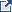 Significant deficiencies and material weaknesses in internal control over major programsMaterial noncompliance with the federal statues, regulations, or the terms and conditions of federal awards related to major programsKnown questioned costs that are greater than $25,000 for a type of compliance requirement for a major program.  The auditor also must  report (in the schedule of findings and questioned costs)  known questioned costs when likely questioned costs are greater than $25,000 for a type of compliance requirement for a major program. Known questioned costs that are greater than $25,000 for programs that are not audited as major.The circumstances concerning why the opinion in the auditor's report on compliance for major programs is other than an unmodified opinion, unless such circumstances are otherwise reported as audit findings in the schedule of findings and questioned costs for federal awards (for example, a scope limitation that is not otherwise reported as a finding). Known or likely fraud affecting a federal award, unless such fraud is otherwise reported as an audit finding in the schedule of findings and questioned costs for federal awards.Significant instances of abuse relating to major programsInstances in which the results of audit follow-up procedures disclosed that the summary schedule* of prior audit findings prepared by the auditee in accordance with Section 200.511(b) of the Uniform Guidance, materially misrepresents the status of any prior audit finding.Appendix I lists block grants and other programs excluded from the requirements of specified portions of 2 CFR part 200.Appendix II provides regulatory citations for Federal agencies’ codification of the OMB guidance on “Uniform Administrative Requirements, Cost Principles, and Audit Requirements” (in 2 CFR part 200). All departments and agencies other than the following have OMB-approved exceptions as part of their adoption/implementation: Departments of Commerce, Homeland Security, Housing and Urban Development, and Veterans Affairs; Gulf Coast Restoration Council; Institute of Museum and Library Services; National Endowments for the Arts and Humanities; Office of National Drug Control Policy; and Social Security Administration. The complete list of exceptions is available at https://cfo.gov/wp-content/uploads/2014/12/Agency-Exceptions.pdf and Appendix II of the OMB Compliance Supplement. Per paragraph 13.49 of the 2019 AICPA Audit Guide, Government Auditing Standards and Single Audits, the schedule of findings and questioned costs should include all audit findings required to be reported under the Uniform Guidance.   A separate written communication (such as a communication sometimes referred to as a management letter) may not be used to communicate such matters to the auditee in lieu of reporting them as audit findings in accordance with the Uniform Guidance.   See the discussion beginning at paragraph 13.33 for information on Uniform Guidance requirements for the schedule of findings and questioned costs. If there are other matters that do not meet the Uniform Guidance requirements for reporting but, in the auditor's judgment, warrant the attention those charged with governance, they should be communicated in writing or orally.  If such a communication is provided in writing to the auditee, there is no requirement for that communication to be referenced in the Uniform Guidance compliance report. Per table 13-2 a matter must meet the following in order to be communicated in the management letter: Other deficiencies in internal control over compliance that are not significant deficiencies or material weaknesses required to be reported but, in the auditor's judgment, are of sufficient importance to be communicated to management.Noncompliance with federal statutes, regulations or terms and conditions of federal awards related to a major program that does not meet the criteria for reporting under the Uniform Guidance but, in the auditor's judgment, is of sufficient importance to communicate to management or those charged with governance.Abuse that is less than material to a major program and not otherwise required to be reported but that, in the auditor's judgment, is of sufficient importance to communicate to management and those charged with governance. Other findings or issues arising from the compliance audit that are not otherwise required to be reported but are, in the auditor's professional judgment, significant and relevant to those charged with governance.NAME OF CLIENT:YEAR ENDED:2019FEDERAL AWARD NAME:Special Supplemental Nutrition Program for Women, Infants, and Children (WIC)CFDA#:10.557Planning Federal Materiality by Compliance RequirementSee Footnotes 1-6 below the matrix table for further explanation, in particular, review note 6 which discusses tailoring the matrix assessments.Planning Federal Materiality by Compliance RequirementSee Footnotes 1-6 below the matrix table for further explanation, in particular, review note 6 which discusses tailoring the matrix assessments.Planning Federal Materiality by Compliance RequirementSee Footnotes 1-6 below the matrix table for further explanation, in particular, review note 6 which discusses tailoring the matrix assessments.Planning Federal Materiality by Compliance RequirementSee Footnotes 1-6 below the matrix table for further explanation, in particular, review note 6 which discusses tailoring the matrix assessments.Planning Federal Materiality by Compliance RequirementSee Footnotes 1-6 below the matrix table for further explanation, in particular, review note 6 which discusses tailoring the matrix assessments.Planning Federal Materiality by Compliance RequirementSee Footnotes 1-6 below the matrix table for further explanation, in particular, review note 6 which discusses tailoring the matrix assessments.Planning Federal Materiality by Compliance RequirementSee Footnotes 1-6 below the matrix table for further explanation, in particular, review note 6 which discusses tailoring the matrix assessments.Planning Federal Materiality by Compliance RequirementSee Footnotes 1-6 below the matrix table for further explanation, in particular, review note 6 which discusses tailoring the matrix assessments.Planning Federal Materiality by Compliance RequirementSee Footnotes 1-6 below the matrix table for further explanation, in particular, review note 6 which discusses tailoring the matrix assessments.Planning Federal Materiality by Compliance RequirementSee Footnotes 1-6 below the matrix table for further explanation, in particular, review note 6 which discusses tailoring the matrix assessments.Planning Federal Materiality by Compliance RequirementSee Footnotes 1-6 below the matrix table for further explanation, in particular, review note 6 which discusses tailoring the matrix assessments.Planning Federal Materiality by Compliance RequirementSee Footnotes 1-6 below the matrix table for further explanation, in particular, review note 6 which discusses tailoring the matrix assessments.(1)(2)(6)(6)(3)(4)(5)(5)(6)Compliance RequirementCompliance RequirementCompliance RequirementApplicable per Compl.Suppl.Direct & material to program / entityMonetary or nonmonetaryIf monetary, population subject to require.Inherent risk (IR) assess.Final control risk (CR) assess.Detection risk of noncompl.Overall audit risk of noncompl.Federal materiality by compl. requirementCompliance RequirementCompliance RequirementCompliance RequirementApplicable per Compl.Suppl.Direct & material to program / entityMonetary or nonmonetaryIf monetary, population subject to require.Inherent risk (IR) assess.Final control risk (CR) assess.Detection risk of noncompl.Overall audit risk of noncompl.Federal materiality by compl. requirementCompliance RequirementCompliance RequirementCompliance RequirementApplicable per Compl.Suppl.Direct & material to program / entityMonetary or nonmonetaryIf monetary, population subject to require.Inherent risk (IR) assess.Final control risk (CR) assess.Detection risk of noncompl.Overall audit risk of noncompl.Federal materiality by compl. requirementCompliance RequirementCompliance RequirementCompliance RequirementApplicable per Compl.Suppl.Direct & material to program / entityMonetary or nonmonetaryIf monetary, population subject to require.Inherent risk (IR) assess.Final control risk (CR) assess.Detection risk of noncompl.Overall audit risk of noncompl.Federal materiality by compl. requirementCompliance RequirementCompliance RequirementCompliance Requirement(Yes or No)(Yes or No)(M/N)(Dollars)(High/Low)(High/Low)(High/Low)(High/Low)typically 5% of population subject to requirementAActivities Allowed or UnallowedYesM5%BAllowable Costs/Cost PrinciplesYesM5%CCash ManagementYesN5%DRESERVEDE EligibilityYesM/N5%FEquipment & Real Property MgmtYesM5%GMatching, Level of Effort, EarmarkNoHPeriod of PerformanceYesM5%IProcurement & Sus. & DebarmentYesN5%JProgram IncomeNoKRESERVEDLReportingNoMSubrecipient MonitoringNoNSpecial Tests & ProvisionsNoWhat Control Procedures Address the Compliance Requirement (reference/link to documentation or where the testing was performed):Basis for the control (reports, resources, etc. providing information needed to understand requirements and prevent or identify and correct errors):Control Procedure (description of how auditee uses the “Basis” to prevent, or identify and correct or detect errors):Person(s) responsible for performing the control procedure (title):Description of evidence documenting the control was applied (i.e. sampling unit):Suggested Audit Procedures – Compliance (Substantive Tests)(Reference / link to documentation where testing was performed testing):Consider the results of the testing of internal control in assessing the risk of noncompliance.  Use this as the basis for determining the nature, timing, and extent (e.g., number of transactions to be selected) of substantive tests of compliance.1.	Identify the types of activities which are either specifically allowed or prohibited by the laws, regulations, and the provisions of the contract or grant agreements pertaining to the program.2.	When allowability is determined based upon summary level data, perform procedures to verify that:a.	Activities were allowable.b.	Individual transactions were properly classified and accumulated into the activity total.3.	When allowability is determined based upon individual transactions, select a sample of transactions and perform procedures to verify that the transaction was for an allowable activity.4.	The auditor should be alert for large transfers of funds from program accounts which may have been used to fund unallowable activities.Audit Implications (adequacy of the system and controls, and the effect on sample size, significant deficiencies / material weaknesses, material non-compliance and management letter comments)Results of Test of Controls: (including material weaknesses, significant deficiencies and management letter items)Assessment of Control Risk:Effect on the Nature, Timing, and Extent of Compliance (Substantive Test) including Sample Size:Results of Compliance (Substantive Tests) Tests:Questioned Costs:  Actual __________     Projected __________What Control Procedures Address the Compliance Requirement (reference/link to documentation or where the testing was performed):Basis for the control (reports, resources, etc. providing information needed to understand requirements and prevent or identify and correct errors):Control Procedure (description of how auditee uses the “Basis” to prevent, or identify and correct or detect errors):Person(s) responsible for performing the control procedure (title):Description of evidence documenting the control was applied (i.e. sampling unit):Suggested Audit Procedures – Compliance (Substantive Tests)(Reference / link to documentation where testing was performed testing):The following suggested audit procedures apply to any non-Federal entity using a de minimis indirect cost rate, whether as a recipient or a subrecipient.  None of the procedures related to indirect costs in the sections organized by type of non-Federal entity apply when a de minimis rate is used. Consider the results of the testing of internal control in assessing the risk of noncompliance.  Use this as the basis for determining the nature, timing, and extent (e.g., number of transactions to be selected) of substantive tests of compliance.1.	Determine that the non-Federal entity has not previously claimed indirect costs on the basis of a negotiated rate.  Auditors are required to test only for the three fiscal years immediately prior to the current audit period.2.	Test a sample of transactions for conformance with 2 CFR section 200.414(f).a	Select a sample of claims for reimbursement of indirect costs and verify that the de minimis rate was used consistently, the rate was applied to the appropriate base, and the amounts claimed were the product of applying the rate to a modified total direct costs base.  b	Verify that the costs included in the base are consistent with the costs that were included in the base year, i.e., verify that current year modified total direct costs do not include costs items that were treated as indirect costs in the base year.  3.	For a non-Federal entity conducting a single function, which is predominately funded by Federal awards, determine whether use of the de minimis indirect cost rate resulted in the non-Federal entity double-charging or inconsistently charging costs as both direct and indirect.What Control Procedures Address the Compliance Requirement (reference/link to documentation or where the testing was performed):Basis for the control (reports, resources, etc. providing information needed to understand requirements and prevent or identify and correct errors):Control Procedure (description of how auditee uses the “Basis” to prevent, or identify and correct or detect errors):Person(s) responsible for performing the control procedure (title):Description of evidence documenting the control was applied (i.e. sampling unit):Suggested Audit Procedures – Compliance (Substantive Tests)(Reference / link to documentation where testing was performed testing):Consider the results of the testing of internal control in assessing the risk of noncompliance.  Use this as the basis for determining the nature, timing, and extent (e.g., number of transactions to be selected) of substantive tests of compliance.Direct Costs Test a sample of transactions for conformance with the following criteria contained in 2 CFR part 200, as applicable:If the auditor identifies unallowable direct costs, the auditor should be aware that “directly associated costs” might have been charged.  Directly associated costs are costs incurred solely as a result of incurring another cost, and would not have been incurred if the other cost had not been incurred.  For example, fringe benefits are “directly associated” with payroll costs.  When an unallowable cost is incurred, directly associated costs are also unallowable.Costs were approved by the Federal awarding agency, if required (see the above table (Selected Items of Cost, Exhibit 1) or 2 CFR section 200.407 for selected items of cost that require prior written approval). Costs did not consist of improper payments, including (1) payments that should not have been made or that were made in incorrect amounts (including overpayments and underpayments) under statutory, contractual, administrative, or other legally applicable requirements; (2) payments that do not account for credit for applicable discounts; (3) duplicate payments; (4) payments that were made to an ineligible party or for an ineligible good or service; and (5) payments for goods or services not received (except for such payments where authorized by law).d.	Costs were necessary and reasonable for the performance of the Federal award and allocable under the principles of 2 CFR part 200, subpart E.e.	Costs conformed to any limitations or exclusions set forth in 2 CFR part 200, subpart E, or in the Federal award as to types or amount of cost items.f.	Costs were consistent with policies and procedures that apply uniformly to both federally financed and other activities of the State/local government/Indian tribe department or agency.g.	Costs were accorded consistent treatment.  Costs were not assigned to a Federal award as a direct cost if any other cost incurred for the same purpose in like circumstances was allocated to the Federal award as an indirect cost.h.	Costs were not included as a cost of any other federally financed program in either the current or a prior period.i.	Costs were not used to meet the cost-sharing or matching requirements of another Federal program, except where authorized by Federal statute.j.	Costs were adequately documented.Indirect Costsa.	If the State/local department or agency is not required to submit an ICRP and related supporting documentation, the auditor should consider the risk of the reduced level of oversight in designing the nature, timing, and extent of compliance testing.b.	General Audit Procedures – The following procedures apply to charges to cost pools that are allocated wholly or partially to Federal awards or used in formulating indirect cost rates used for recovering indirect costs under Federal awards.(1)	Test a sample of transactions for conformance with:(a)	The criteria contained in the “Basic Considerations” section of 2 CFR sections 200.402 through 200.411.(b)	The principles to establish allowability or unallowability of certain items of cost (2 CFR sections 200.420 through 200.475).Note: While several selected items of cost are included in Exhibit 1 , one item to note is Compensation - Personnel Services, (formally referred to as Time and Effort/Semi Annual Certification). See 2 CFR 200.430. (2)	If the auditor identifies unallowable costs, the auditor should be aware that directly associated costs might have been charged.  Directly associated costs are costs incurred solely as a result of incurring another cost, and would have not been incurred if the other cost had not been incurred.  When an unallowable cost is incurred, directly associated costs are also unallowable.  For example, occupancy costs related to unallowable general costs of government are also unallowable.c.	Special Audit Procedures for State, Local Government, and Indian Tribe ICRPs (see also the AOS discussion on testing the ICRP)(1)	Verify that the ICRP includes the required documentation in accordance with 2 CFR part 200, Appendix VII, paragraph D.(2)	Testing of the ICRP – There may be a timing consideration when the audit is completed before the ICRP is completed.  In this instance, the auditor should consider performing interim testing of the costs charged to the cost pools and the allocation bases (e.g., determine from management the cost pools that management expects to include in the ICRP and test the costs for compliance with 2 CFR part 200).  Should there be audit exceptions, corrective action may be taken earlier to minimize questioned costs.  In the next year’s audit, the auditor should complete testing and verify management’s representations against the completed ICRP.\The following procedures are some acceptable options the auditor may use to obtain assurance that the costs collected in the cost pools and the allocation methods used are in compliance with 2 CFR part 200, subpart E:(a)	Indirect Cost Pool – Test the indirect cost pool to ascertain if it includes only allowable costs in accordance with 2 CFR part 200.(i)	Test to ensure that unallowable costs are identified and eliminated from the indirect cost pool (e.g., capital expenditures, general costs of government).(ii)	Identify significant changes in expense categories between the prior ICRP and the current ICRP.  Test a sample of transactions to verify the allowability of the costs.(iii)	Trace the central service costs that are included in the indirect cost pool to the approved State/local government or central service CAP or to plans on file when submission is not required.(b)	Direct Cost Base – Test the methods of allocating the costs to ascertain if they are in accordance with the applicable provisions of 2 CFR part 200 and produce an equitable distribution of costs.(i)	Determine that the proposed base(s) includes all activities that benefit from the indirect costs being allocated.(ii)	If the direct cost base is not limited to direct salaries and wages, determine that distorting items are excluded from the base.  Examples of distorting items include capital expenditures, flow-through funds (such as benefit payments), and subaward costs in excess of $25,000 per subaward.(iii)	Determine the appropriateness of the allocation base (e.g., salaries and wages, modified total direct costs).(c)	Other Procedures (i)	Examine the records for employee compensation to ascertain if they are accurate, and the costs are allowable and properly allocated to the various functional and programmatic activities to which salary and wage costs are charged. (Refer to 2 CFR section 200.430 for additional information on support of salaries and wages.)(ii)	For an ICRP using the multiple allocation base method, test statistical data (e.g., square footage, audit hours, salaries and wages) to ascertain if the proposed allocation or rate bases are reasonable, updated as necessary, and do not contain any material omissions.(3)	Testing of Charges Based Upon the ICRA – Perform the following procedures to test the application of charges to Federal awards based upon an ICRA:(a)	Obtain and read the current ICRA and determine the terms in effect.(b)	Select a sample of claims for reimbursement and verify that the rates used are in accordance with the rate agreement, that rates were applied to the appropriate bases, and that the amounts claimed were the product of applying the rate to the applicable base.  Verify that the costs included in the base(s) are consistent with the costs that were included in the base year (e.g., if the allocation base is total direct costs, verify that current-year direct costs do not include costs items that were treated as indirect costs in the base year).(4)	Other Procedures – No Negotiated ICRA(a)	If an indirect cost rate has not been negotiated by a cognizant agency for indirect costs, the auditor should determine whether documentation exists to support the costs.  Where the auditee has documentation, the suggested general audit procedures under paragraph 3.b above should be performed to determine the appropriateness of the indirect cost charges to awards.(b)	If an indirect cost rate has not been negotiated by a cognizant agency for indirect costs, and documentation to support the indirect costs does not exist, the auditor should question the costs based on a lack of supporting documentation.What Control Procedures Address the Compliance Requirement (reference/link to documentation or where the testing was performed):Basis for the control (reports, resources, etc. providing information needed to understand requirements and prevent or identify and correct errors):Control Procedure (description of how auditee uses the “Basis” to prevent, or identify and correct or detect errors):Person(s) responsible for performing the control procedure (title):Description of evidence documenting the control was applied (i.e. sampling unit):Suggested Audit Procedures – Compliance (Substantive Tests)(Reference / link to documentation where testing was performed testing):Consider the results of the testing of internal control in assessing the risk of noncompliance.  Use this as the basis for determining the nature, timing, and extent (e.g., number of transactions to be selected) of substantive tests of compliance.a.	For local governments that are not required to submit the central service CAP and related supporting documentation, the auditor should consider the risk of the reduced level of oversight in designing the nature, timing and extent of compliance testing.b.	General Audit Procedures for State/Local Government-Wide Central Service CAPs – The following procedures apply to charges to cost pools that are allocated wholly or partially to Federal awards or used in formulating indirect cost rates used for recovering indirect costs under Federal awards.(1) 	Test a sample of transactions for conformance with:(a) 	The criteria contained in the “Basic Considerations” section of 2 CFR part 200, subpart E (sections 200.402 through 200.411).(b) 	The principles to establish allowability or unallowability of certain items of cost (2 CFR sections 200.420 through 475).(2)	If the auditor identifies unallowable costs, the auditor should be aware that directly associated costs might have been charged.  Directly associated costs are costs incurred solely as a result of incurring another cost, and would have not been incurred if the other cost had not been incurred.  When an unallowable cost is incurred, directly associated costs are also unallowable.  For example, occupancy costs related to unallowable general costs of government are also unallowable.c.	Special Audit Procedures for State/Local Government-Wide Central Service CAPs(1)	Verify that the central service CAP includes the required documentation in accordance with 2 CFR part 200 Appendix V, paragraph E.(2)	Testing of the State/Local Government-Wide Central Service CAPs – Allocated Section I Costs(a) 	If new allocated central service costs were added, review the justification for including the item as Section I costs to ascertain if the costs are allowable (e.g., if costs benefit Federal awards).(b) 	Identify the central service costs that incurred a significant increase in actual costs from the prior year’s costs.  Test a sample of transactions to verify the allowability of the costs.(c)	Ascertain if the bases used to allocate costs are appropriate, i.e., costs are allocated in accordance with relative benefits received.(d) 	Ascertain if the proposed bases include all activities that benefit from the central service costs being allocated, including all users that receive the services.  For example, the State-wide central service CAP should allocate costs to all benefiting State departments and agencies, and, where appropriate, non-State organizations, such as local government agencies.(e)	Perform an analysis of the allocation bases by selecting agencies with significant Federal awards to determine if the percentage of costs allocated to these agencies has increased from the prior year.  For those selected agencies with significant allocation percentage increases, ascertain if the data included in the bases are current and accurate. (f)	Verify that carry-forward adjustments are properly computed in accordance with 2 CFR part 200, Appendix V, paragraph G.3.  (3)	Testing of the State/Local Government-Wide Central Service CAPs – Billed Section II Costs(a) 	For billed central service activities accounted for in separate funds (e.g., internal service funds), ascertain if: (i)	Retained earnings/fund balances (including reserves) are computed in accordance with the cost principles;(ii)	Working capital reserves are not excessive in amount (generally not greater than 60 calendar days for cash expenses for normal operations incurred for the period exclusive of depreciation, capital costs, and debt principal costs); and(iii)	Adjustments were made when there is a difference between the revenue generated by each billed service and the actual allowable costs.(b)	Test to ensure that all users of services are billed in a consistent manner. For example, examine selected billings to determine if all users (including users outside the governmental unit) are charged the same rate for the same service.(c)	Test that billing rates exclude unallowable costs, in accordance with the cost principles and Federal statutes.(d) 	Test, where billed central service activities are funded through general revenue appropriations, that the billing rates (or charges) were developed based on actual costs and were adjusted to eliminate profits.(e) 	For self-insurance and pension funds, ascertain if the fund contributions are appropriate for such activities as indicated in the current actuarial report.(f) 	Determine if refunds were made to the Federal Government for its share of funds transferred from the self-insurance reserve to other accounts, including imputed or earned interest from the date of the transfer.What Control Procedures Address the Compliance Requirement (reference/link to documentation or where the testing was performed):Basis for the control (reports, resources, etc. providing information needed to understand requirements and prevent or identify and correct errors):Control Procedure (description of how auditee uses the “Basis” to prevent, or identify and correct or detect errors):Person(s) responsible for performing the control procedure (title):Description of evidence documenting the control was applied (i.e. sampling unit):Suggested Audit Procedures – Compliance (Substantive Tests)(Reference / link to documentation where testing was performed testing):Consider the results of the testing of internal control in assessing the risk of noncompliance.  Use this as the basis for determining the nature, timing, and extent (e.g., number of transactions to be selected) of substantive tests of compliance.This may be applicable to public assistance programs at the local levela.	Since a significant amount of the costs in the public assistance CAP are allocated based on employee compensation reporting systems, it is suggested that the auditor consider the risk when designing the nature, timing, and extent of compliance testing.b.	General Audit Procedures – The following procedures apply to direct charges to Federal awards as well as charges to cost pools that are allocated wholly or partially to Federal awards.(1)	Test a sample of transactions for conformance with:(a)	The criteria contained in the “Basic Considerations” section of 2 CFR part 200 (sections 200.402 through 200.411). (b)	The principles to establish allowability or unallowability of certain items of cost (2 CFR sections 200.420 through 200.475).(2)	If the auditor identifies unallowable costs, the auditor should be aware that directly associated costs might have been charged.  Directly associated costs are costs incurred solely as a result of incurring another cost, and would have not been incurred if the other cost had not been incurred.  When an unallowable cost is incurred, directly associated costs are also unallowable.  For example, occupancy costs related to unallowable general costs of government are also unallowable.c.	Special Audit Procedures for Public Assistance CAPs(1)	Verify that the State public assistance agency is complying with the submission requirements, i.e., an amendment is promptly submitted when any of the events identified in 45 CFR section 95.509 occur.(2)	Verify that public assistance CAP includes the required documentation in accordance with 45 CFR section 95.507.(3)	Testing of the Public Assistance CAP – Test the methods of allocating the costs to ascertain if they are in accordance with the applicable provisions of the cost principles and produce an equitable distribution of costs.  Appropriate detailed tests may include:(a)	Examining the results of the employee compensation system or in addition the records for employee compensation to ascertain if they are accurate, allowable, and properly allocated to the various functional and programmatic activities to which salary and wage costs are charged.(b)	Since the most significant cost pools in terms of dollars are usually allocated based upon the distribution of income maintenance and social services workers’ efforts identified through random moment time studies, determining whether the time studies are implemented and operated in accordance with the methodologies described in the approved  public assistance CAP.  For example, verifying the adequacy of the controls governing the conduct and evaluation of the study, and determining that the sampled observations were properly selected and performed, the documentation of the observations was properly completed, and the results of the study were correctly accumulated and applied.  Testing may include observing or interviewing staff who participate in the time studies to determine if they are correctly recording their activities.(c)	Testing statistical data (e.g., square footage, case counts, salaries and wages) to ascertain if the proposed allocation bases are reasonable, updated as necessary, and do not contain any material omissions.(4)	Testing of Charges Based Upon the Public Assistance CAP – If the approved public assistance CAP is determined to be in compliance with the cost principles and produces an equitable distribution of costs, verify that the methods of charging costs to Federal awards are in accordance with the approved CAP and the provisions of the approval documents issued by HHS.  Detailed compliance tests may include:(a)	Verifying that the cost allocation schedules, supporting documentation and allocation data are accurate and that the costs are allocated in compliance with the approved CAP.(b)	Reconciling the allocation statistics of labor costs to employee compensation records (e.g., random moment sampling observation forms).(c)	Reconciling the allocation statistics of non-labor costs to allocation data, (e.g., square footage or case counts).(d)	Verifying direct charges to supporting documents (e.g., purchase orders).(e)	Reconciling the costs to the Federal claims.Audit Implications (adequacy of the system and controls, and the effect on sample size, significant deficiencies / material weaknesses, material non-compliance and management letter comments)Results of Test of Controls: (including material weaknesses, significant deficiencies and management letter items)Assessment of Control Risk:Effect on the Nature, Timing, and Extent of Compliance (Substantive Test) including Sample Size:Results of Compliance (Substantive Tests) Tests:Questioned Costs:  Actual __________     Projected __________PeriodReport Due DateJanuary 1 – 31February 10February 1 – 28 or 29March 10March 1 – 31April 10April 1 – 30May 10May 1 – 31June 10June 1 – 30July 10July 1 – 31August 10August 1 – 31September 10September1 – 30October 10October 1 – 31November 10November 1 – 30December 10December 1 – 31January 10PeriodReport Due DateJanuary 1 – March 31April 10April 1 – June 30July 10July 1 – September 30October 10October 1 – December 31January 10What Control Procedures Address the Compliance Requirement (reference/link to documentation or where the testing was performed):Basis for the control (reports, resources, etc. providing information needed to understand requirements and prevent or identify and correct errors):Control Procedure (description of how auditee uses the “Basis” to prevent, or identify and correct or detect errors):Person(s) responsible for performing the control procedure (title):Description of evidence documenting the control was applied (i.e. sampling unit):Suggested Audit Procedures – Compliance (Substantive Tests)(Reference / link to documentation where testing was performed testing):Note:  The following procedures are intended to be applied to each program determined to be major.  However, due to the nature of cash management and the system of cash management in place in a particular entity, it may be appropriate and more efficient to perform these procedures for all programs collectively rather than separately for each program.Consider the results of the testing of internal control in assessing the risk of noncompliance.  Use this as the basis for determining the nature, timing, and extent (e.g., number of transactions to be selected) of substantive tests of compliance.Grants and cooperative agreements to non-Federal entities other than States1.	Review trial balances related to Federal funds for unearned revenue.  If unearned revenue balances are identified, consider if such balances are consistent with the requirement to minimize the time between drawing and disbursing Federal funds. 2.	Select a sample of advance payments and verify that the non-Federal entity minimized the time elapsing between the transfer of funds from the U.S. Treasury or pass-through entity and disbursement by the non-Federal entity. 3.	When non-Federal entities are funded under the reimbursement method, select a sample of transfers of funds from the U.S. Treasury or pass-through entity and trace to supporting documentation and ascertain if the entity paid for the costs for which reimbursement was requested prior to the date of the reimbursement request (2 CFR section 200.305(b)(3)). 4.	When a program receives program income (including repayments to a revolving fund), rebates, refunds, contract settlements, audit recoveries, or interest earned on such funds; perform tests to ascertain if these funds were disbursed before requesting additional Federal cash draws (2 CFR section 200.305(b)(5)).5.	Review records to determine if interest in excess of $500 per year was earned on Federal cash draws.  If so, determine if it was remitted annually to the Department of Health and Human Services, Payment Management System (2 CFR section 200.305(b)(9)). Cost-reimbursement contracts under the Federal Acquisition Regulation 6.	Perform tests to ascertain if the non-Federal entity requesting reimbursement (a) disbursed funds prior to the date of the request, or (b) meets the conditions allowing for the request for costs incurred, but not necessarily paid for, i.e., ordinarily within 30 days of the request (48 CFR section 52.216-7(b)).  Loans, Loan Guarantees, Interest Subsidies, and Insurance7.	Perform tests to ascertain if the non-Federal entity complied with applicable program requirements.All Pass-Through Entities8.	For those programs where a pass-through entity passes Federal funds through to subrecipients, select a representative sample of subrecipient payments and ascertain if the pass-through entity implemented procedures to ensure that the time elapsing between the transfer of Federal funds to the subrecipient and the disbursement of such funds for program purposes by the subrecipient was minimized (2 CFR section 200.305(b)(1)).Audit Implications (adequacy of the system and controls, and the effect on sample size, significant deficiencies / material weaknesses, material non-compliance and management letter comments)Results of Test of Controls: (including material weaknesses, significant deficiencies and management letter items)Assessment of Control Risk:Effect on the Nature, Timing, and Extent of Compliance (Substantive Test) including Sample Size:Results of Compliance (Substantive Tests) Tests:Questioned Costs:  Actual __________     Projected __________Economic UnitAnnuallyMonthlyTwice MonthlyBiweeklyWeekly1    $23,107    $1,926$963$889$445231,2842,6071,3041,204602339,4613,2891,6451,518759447,6383,9701,9851,833917555,8154,6522,3262,1471,074663,9925,3332,6672,4621,231772,1696,0153,0082,7761,388880,3466,6963,3483,0911,546Economic UnitAnnuallyMonthlyTwice MonthlyBiweeklyWeekly1$22,459$1,872$936$864$432230,4512,5381,2691,172586338,4433,2041,6021,479740446,4353,8701,9351,786893554,4274,5362,2682,0941,047662,4195,2022,6012,4011,201770,4115,8682,9342,7091,355878,4036,5343,2673,0161,508What Control Procedures Address the Compliance Requirement (reference/link to documentation or where the testing was performed):Basis for the control (reports, resources, etc. providing information needed to understand requirements and prevent or identify and correct errors):Control Procedure (description of how auditee uses the “Basis” to prevent, or identify and correct or detect errors):Person(s) responsible for performing the control procedure (title):Description of evidence documenting the control was applied (i.e. sampling unit):Suggested Audit Procedures – Compliance (Substantive Tests)(Reference / link to documentation where testing was performed testing):Consider the results of the testing of internal control in assessing the risk of noncompliance.  Use this as the basis for determining the nature, timing, and extent (e.g., number of transactions to be selected) of substantive tests of compliance.1.	Eligibility for Individuals a.	For some Federal programs with a large number of people receiving benefits, the non-Federal entity may use a computer system for processing individual eligibility determinations and delivery of benefits.  Often these computer systems are complex and will be separate from the non-Federal entity’s regular financial accounting system.  Typical functions that a computer system used for determining eligibility may perform are:-	Perform calculations to assist in determining who is eligible and the amount of benefits-	Pay benefits (e.g., write checks)-	Maintain eligibility records, including information about each individual and benefits paid to or on behalf of the individual (regular payments, refunds, and adjustments)-	Track the period of time during which an individual is eligible to receive benefits, i.e., from the beginning date of eligibility through the date when those benefits stop, generally at the end of a predetermined period, unless there is a redetermination of eligibility -	Perform matches with other computer databases to verify eligibility (e.g., matches to verify earnings or identify individuals who are deceased)-	Control who is authorized to approve benefits for eligible individuals (e.g., an employee may be approving benefits on-line and this process may be controlled by passwords or other access controls)-	Produce exception reports indicating likely errors that need follow-up (e.g., when benefits exceed a certain amount, would not be appropriate for a particular classification of individuals, or are paid more frequently than normal)Because of the diversity of computer systems, both hardware and software, it is not practical for this Supplement to provide suggested audit procedures to address each system.  However, generally accepted auditing standards provide guidance for the auditor when computer processing relates to accounting information that can materially affect the financial statements being audited.  Similarly, when eligibility is material to a major program, and a computer system is integral to eligibility compliance, the auditor should follow this guidance and consider the non-Federal entity’s computer processing.  The auditor should perform audit procedures relative to the computer system for eligibility as necessary to support the opinion on compliance for the major program.  Due to the nature and controls of computer systems, the auditor may choose to perform these tests of the computer systems as part of testing the internal controls for eligibility.b.	Split Eligibility Determination Functions(1)	Background – Some non-Federal entities pay the Federal benefits to the eligible participants but arrange with another entity to perform part or all of the eligibility determination.  For example, a State arranges with local government social services agencies to perform the “intake function” (e.g., the meeting with the social services client to determine income and categorical eligibility) while the State maintains the computer systems supporting the eligibility determination process and actually pays the benefits to the participants.  In such cases, the State is fully responsible for Federal compliance for the eligibility determination, as the benefits are paid by the State.  Moreover, the State shows the benefits paid as Federal awards expended on the State’s Schedule of Expenditures of Federal Awards.  Therefore, the auditor of the State is responsible for meeting the internal control and compliance audit objectives for eligibility.  This may require the auditor of the State to perform, coordinate, or arrange for additional procedures to ensure compliant eligibility determinations when another entity performs part of the eligibility determination functions.  The responsibility of the auditor of the State for auditing eligibility does not relieve the auditor of the other entity (e.g., local government) from responsibility for meeting those internal control and compliance audit objectives for eligibility that apply to the other entity’s responsibilities.  An exception occurs when the auditor of the other entity confirms with the auditor of the State that certain procedures are not necessary.(2)	Ensure that eligibility testing includes all benefit payments regardless of whether another entity, by arrangement, performs part of the eligibility determination functions. c.	Perform procedures to ascertain if the non-Federal entity’s records/database includes all individuals receiving benefits during the audit period (e.g., that the population of individuals receiving benefits is complete).d.	Select a sample of individuals receiving benefits and perform tests to ascertain if (1)	The required eligibility determinations and redeterminations, (including obtaining any required documentation/verifications) were performed and the individual was determined to be eligible in accordance with the compliance requirements of the program.  (Note that some programs have both initial and continuing eligibility requirements and the auditor should design and perform appropriate tests for both.  Also, some programs require periodic redeterminations of eligibility, which should also be tested.)(2)	Benefits paid to or on behalf of the individuals were calculated correctly and in compliance with the requirements of the program.(3)	Benefits were discontinued when the period of eligibility expired.e.	In some programs, the non-Federal entity is required to use a quality control process to obtain assurances about eligibility.  Review the quality control process and perform tests to ascertain if it is operating to effectively meet the objectives of the process and in compliance with applicable program requirements.2.	Eligibility for Group of Individuals or Area of Service Delivery – Not Applicable 3.	Eligibility for Subrecipients – Not Applicable Audit Implications (adequacy of the system and controls, and the effect on sample size, significant deficiencies / material weaknesses, material non-compliance and management letter comments)Results of Test of Controls: (including material weaknesses, significant deficiencies and management letter items)Assessment of Control Risk:Effect on the Nature, Timing, and Extent of Compliance (Substantive Test) including Sample Size:Results of Compliance (Substantive Tests) Tests:Questioned Costs:  Actual __________     Projected __________What Control Procedures Address the Compliance Requirement (reference/link to documentation or where the testing was performed):Basis for the control (reports, resources, etc. providing information needed to understand requirements and prevent or identify and correct errors):Control Procedure (description of how auditee uses the “Basis” to prevent, or identify and correct or detect errors):Person(s) responsible for performing the control procedure (title):Description of evidence documenting the control was applied (i.e. sampling unit):Suggested Audit Procedures – Compliance (Substantive Tests)(Reference / link to documentation where testing was performed testing):Consider the results of the testing of internal control in assessing the risk of noncompliance.  Use this as the basis for determining the nature, timing, and extent (e.g., number of transactions to be selected) of substantive tests of compliance.1.	Inventory Management of Equipment Acquired Under Federal Awardsa.	Identify equipment acquired and trace selected purchases to the property records.  Verify that the property records contain the required information. b.	Verify that the required physical inventory of equipment was performed.  Test whether any differences between the physical inventory and equipment records were resolved.c.	Select a sample from all equipment acquired under Federal awards from the property records and physically inspect the equipment and determine whether the equipment is appropriately safeguarded and maintained.2.	Disposition of Equipment Acquired Under Federal Awardsa.	Identify equipment dispositions for the audit period and perform procedures to verify that the dispositions of equipment acquired under Federal awards were properly reflected in the property records.b.	For dispositions of equipment acquired under grants and cooperative agreements with a current per-unit fair market value of $5,000 or more, verify whether the Federal awarding agency was reimbursed for the Federal portion of the current market value or sales proceeds.c.	For dispositions of equipment acquired under cost-reimbursement contracts, verify that the non-Federal entity followed Federal awarding agency disposition instructions. 3.	Disposition of Real Property Acquired Under Federal Awardsa.	Identify real property dispositions for the audit period and determine whether such real property was acquired or improved under Federal awards.b.	For dispositions of real property acquired or improved under Federal awards, perform procedures to verify that the non-Federal entity followed the instructions of the Federal awarding agency or pass-through entity, which normally require reimbursement to the Federal awarding agency for the Federal portion of net sales proceeds or fair market value at the time of disposition, as applicable.Audit Implications (adequacy of the system and controls, and the effect on sample size, significant deficiencies / material weaknesses, material non-compliance and management letter comments)Results of Test of Controls: (including material weaknesses, significant deficiencies and management letter items)Assessment of Control Risk:Effect on the Nature, Timing, and Extent of Compliance (Substantive Test) including Sample Size:Results of Compliance (Substantive Tests) Tests:Questioned Costs:  Actual __________     Projected __________What Control Procedures Address the Compliance Requirement (reference/link to documentation or where the testing was performed):Basis for the control (reports, resources, etc. providing information needed to understand requirements and prevent or identify and correct errors):Control Procedure (description of how auditee uses the “Basis” to prevent, or identify and correct or detect errors):Person(s) responsible for performing the control procedure (title):Description of evidence documenting the control was applied (i.e. sampling unit):Suggested Audit Procedures – Compliance (Substantive Tests)(Reference / link to documentation where testing was performed testing):Consider the results of the testing of internal control in assessing the risk of noncompliance.  Use this as the basis for determining the nature, timing, and extent (e.g., number of transactions to be selected) of substantive tests of compliance.1.	Review the award documents and regulations pertaining to the program and determine any award-specific requirements related to the period of performance.2.	For Federal awards with performance period beginning dates during the audit period, test transactions for costs recorded during the beginning of the period of performance and verify that the costs were not incurred prior to the start of the period of performance unless authorized by the Federal awarding agency or the pass-through entity.3.	For Federal awards with performance period ending dates during the audit period, test transactions for costs recorded during the latter part and after the period of performance and verify that the costs had been incurred within the period of performance.  4.	For Federal awards with performance period ending dates during the audit period, test transactions for Federal award costs for which the obligation had not been liquidated (payment made) as of the end of the period of performance and verify that the liquidation occurred within the allowed time period.5.	Test adjustments (e.g., manual journal entries) for Federal award costs and verify that these adjustments were for transactions that occurred during the period of performance.Audit Implications (adequacy of the system and controls, and the effect on sample size, significant deficiencies / material weaknesses, material non-compliance and management letter comments)Results of Test of Controls: (including material weaknesses, significant deficiencies and management letter items)Assessment of Control Risk:Effect on the Nature, Timing, and Extent of Compliance (Substantive Test) including Sample Size:Results of Compliance (Substantive Tests) Tests:Questioned Costs:  Actual __________     Projected __________What Control Procedures Address the Compliance Requirement (reference/link to documentation or where the testing was performed):Basis for the control (reports, resources, etc. providing information needed to understand requirements and prevent or identify and correct errors):Control Procedure (description of how auditee uses the “Basis” to prevent, or identify and correct or detect errors):Person(s) responsible for performing the control procedure (title):Description of evidence documenting the control was applied (i.e. sampling unit):Suggested Audit Procedures – Compliance (Substantive Tests)(Reference / link to documentation where testing was performed testing):Consider the results of the testing of internal control in assessing the risk of noncompliance.  Use this as the basis for determining the nature, timing, and extent (e.g., number of transactions to be selected) of substantive tests of compliance.(Procedures 2 – 5 apply to non-Federal entities other than States.)2.	Obtain the entity’s procurement policies and verify that the policies comply with the compliance requirements highlighted above.3.	Verify that the entity has written standards of conduct that cover conflicts of interest and govern the performance of its employees engaged in the selection, award, and administration of contracts (2 CFR section 200.318(c) and 48 CFR sections 52.203-13 and 52.203-16).4.	Ascertain if the entity has a policy to use statutorily or administratively imposed in-State or local geographical preferences in the evaluation of bids or proposals.  If yes, verify that these limitations were not applied to federally funded procurements except where applicable Federal statutes expressly mandate or encourage geographic preference (2 CFR section 200.319(b)).5.	Select a sample of procurements and perform the following procedures:a.	Examine contract files and verify that they document the history of the procurement, including the rationale for the method of procurement, selection of contract type, basis for contractor selection, and the basis for the contract price (2 CFR section 200.318(i) and 48 CFR part 44 and section 52.244-2).b.	For grants and cooperative agreements, verify that the procurement method used was appropriate based on the dollar amount and conditions specified in 2 CFR section 200.320.Current micro-purchase and simplified acquisition thresholds can be found in the FAR (48 CFR subpart 2.1, “Definitions”) c.	Verify that procurements provide full and open competition (2 CFR section 200.319 and 48 CFR section 52.244-5).d.	Examine documentation in support of the rationale to limit competition in those cases where competition was limited and ascertain if the limitation was justified (2 CFR sections 200.319 and 200.320(f) and 48 CFR section 52.244-5).e.	Ascertain if cost or price analysis was performed in connection with all procurement actions exceeding the simplified acquisition threshold, including contract modifications, and that this analysis supported the procurement action (2 CFR section 200.323 and 48 CFR section 15.404-3).  	Note:  A cost or price analysis is required for each procurement action, including each contract modification, when the total amount of the contract and related modifications is greater than the simplified acquisition threshold.)f.	Verify consent to subcontract was obtained when required by the terms and conditions of a cost reimbursement contract under the FAR (48 CFR section 52.244-2). Note:  If the non-Federal entity has an approved purchasing system, consent to subcontract may not be required unless specifically identified by contract terms or conditions. The auditor should verify that the approval of the purchasing system is effective for the audit period being reviewed. g.	Refer to Appendix VII for guidance on reporting audit test results during the implementation periods for the National Defense Authorization Acts of 2017 and 2018.(Procedures 6 and 7 apply to all non-Federal entities)6.	Review the non-Federal entity’s procedures for verifying that an entity with which it plans to enter into a covered transaction is not debarred, suspended, or otherwise excluded (2 CFR sections 200.212 and 200.318(h); 2 CFR section 180.300; 48 CFR section 52.209-6).7.	Select a sample of procurements and subawards and test whether the non-Federal entity followed its procedures before entering into a covered transaction.Audit Implications (adequacy of the system and controls, and the effect on sample size, significant deficiencies / material weaknesses, material non-compliance and management letter comments)Results of Test of Controls: (including material weaknesses, significant deficiencies and management letter items)Assessment of Control Risk:Effect on the Nature, Timing, and Extent of Compliance (Substantive Test) including Sample Size:Results of Compliance (Substantive Tests) Tests:Questioned Costs:  Actual __________     Projected __________ConclusionConclusionConclusionThe opinion on this major program should be:The opinion on this major program should be:Unmodified:Qualified (describe):Adverse (describe):Disclaimer (describe):Cross-reference to internal control matters (significant deficiencies or material weaknesses), if any, documented in the FACCR:Cross-reference to questioned costs and matter of noncompliance, if any, documented in this FACCR:Cross-reference to any Management Letter items and explain why not included in the Single Audit Compliance Report: